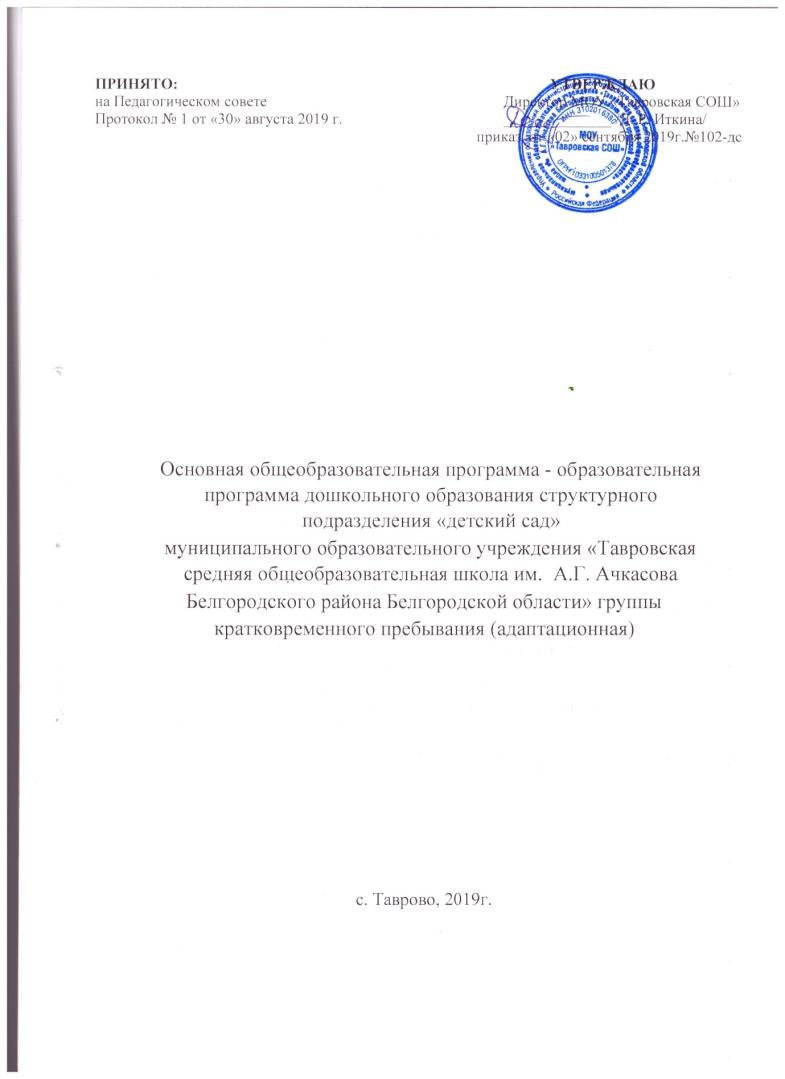         СОДЕРЖАНИЕ: I. ЦЕЛЕВОЙ РАЗДЕЛ. Обязательная часть…………………………………………………………..........................4                      Пояснительная записка……………………………………………………….......................4                      1.1.1.Цели и задачи ООП ДО…………………………………………………..........................5 1.1.2.Принципы и подходы к формированию ООП ДО……………………...........................7 3.Значимые для разработки ООП ДО характеристики………………….........................12 Планируемые результаты освоения ООП ДО………………………...............................15 1.3. Развивающее оценивание качества образовательной деятельности по Программе….17Часть формируемая 	участниками 	образовательных отношений.................................................................................................................................21 II. СОДЕРЖАТЕЛЬНЫЙ РАЗДЕЛ. Обязательная часть……………………………………………………......................……....23 2.1.Описание образовательной деятельности в соответствии с направлениями развития ребенка в пяти образовательных областях………………………............................................23 2.1.1. Младенческий и ранний возраст.....................................................................................26 Социально-коммуникативное развитие………………………......................………..............35Познавательное развитие…………………………………………......................…….............37 Речевое развитие……………………………………………………......................……............39 Художественно-эстетическое развитие……………………………......................…......…....41Физическое развитие………………………………………………......................…….............41 2.2. Описание вариативных форм, способов, методов и средств реализации ООП ДО...…43 2.3.Особенности образовательной деятельности разных видов и культурных практик………………………………………………………………......................…….…......51 2.4.Способы и направления поддержки детской инициативы……………............................55 2.5.Особенности взаимодействия педагогического коллектива с семьями воспитанников…………………………………………………………….................................56 Часть формируемая участниками образовательных отношений...................................58 III. ОРГАНИЗАЦИОННЫЙ РАЗДЕЛ. 1.Материально-техническое обеспечение программы…………………….........................64 (обеспеченность методическими материалами и средствами обучения и воспитания). 3.2. Организация режима пребывания детей в образовательном учреждении.....................72 3.3. Традиционные для дошкольной образовательной организации события, праздники, мероприятия……………………………………………………................................................72 3.4. Особенности организации предметно-пространственной развивающей образовательной среды…………………………………………........................…………..….73 Часть формируемая участниками образовательных отношений..................................76 ДОПОЛНИТЕЛЬНЫЙ РАЗДЕЛ. 1.Краткая презентация ООП ДО…………………………………........................…………...76 ПРИЛОЖЕНИЯ Приложение №1 Режимы дня.Приложение №2 Учебный план.Приложение №3 Комплексно – тематическое планирование в группе кратковременного пребыванияВведение           Название Программы: основная образовательная программа дошкольного образования структурного подразделения «детский сад» МОУ «Тавровская СОШ»  Белгородского района Белгородской области» группы кратковременного пребывания детей раннего возраста.        Разработчики Программы: Творческая группа: Чуева В.В -  заведующий структурного подразделения;Азимова Н.Н. - старший воспитатель;  Медведева И.Н.  - педагог-психолог; Борзенкова Н.А.  - учитель-логопед; Циркунова Ю.В. - воспитатель;  Лященко О.А.  – воспитатель;   – музыкальный руководитель. Исполнители Программы: педагогический коллектив структурного подразделения «детский сад» МОУ «Тавровская СОШ» Белгородского района Белгородской области», обучающиеся группы кратковременного пребывания и их родители (законные представители). ЦЕЛЕВОЙ РАЗДЕЛПояснительная запискаОсновная образовательная программа дошкольного образования (далее – Программа) структурного подразделения «детский сад» МОУ «Тавровская СОШ»  Белгородского района Белгородской области» группы кратковременного пребывания разработана в соответствии с федеральным государственным образовательным стандартом дошкольного образования (Приказ № 1155 Министерства образования и науки от 17 октября 2013 года)  (далее — ФГОС ДО) и Примерной основной образовательной программой дошкольного образования (одобренной решением федерального учебно-методического объединения по общему образованию от 20.05.2015г. №2/15). Программа разработана в соответствии с нормативно-правовыми документами:  Законом РФ от 29.12.2012 г. №273-ФЗ «Об образовании в Российской Федерации»; Федеральным законом от 24 июля 1998 г. № 124-ФЗ «Об основных гарантиях прав ребенка в Российской Федерации» (принят Государственной Думой 3 июля 1998 года, одобрен Советом Федерации 9 июля 1998 года;  Постановлением Главного государственного санитарного врача РФ от 15 мая 2013г. №26 «Об утверждении СанПиН 2.4.1.3049-13 «Санитарно- эпидемиологические требования к устройству, содержанию и организации режима работы дошкольных образовательных организаций»;  Приказом Министерства образования и науки РФ от 30 августа 2013 года №1014 «Об утверждении Порядка организации и осуществления образовательной деятельности по основным общеобразовательным программам - образовательным программам дошкольного образования»;  Приказом Министерства образования и науки РФ от 17 октября 2013 года №1155 «Об утверждении федерального государственного образовательного стандарта дошкольного образования»;  Письмом Министерства образования и науки РФ от 10 января 2014 года № 08-5 «О соблюдении организациями, осуществляющими образовательную деятельность, требований, установленных федеральным государственным образовательным стандартом дошкольного образования»;  Комментариями к ФГОС дошкольного образования. Минобрнауки России от 28 февраля 2014 года №08-249;  Постановлением Правительства Белгородской области от 30.12.2013 г. № 528-пп «Об утверждении государственной программы Белгородской области «Развитие образования Белгородской области на 2014-2020 годы»;  Постановлением Правительства Белгородской области от 28 октября 2013 г. № 431пп «Об утверждении Стратегии развития дошкольного, общего и дополнительного образования Белгородской области на 2013-2020 годы»;  Уставом МОУ «Тавровской СОШ» Программа определяет содержание и организацию образовательной деятельности с детьми раннего возраста, посещающими группу кратковременного пребывания.  Программа предназначена для оказания помощи родителям (законным представителям) в воспитании детей раннего возраста, получающим дошкольное образование в форме семейного образования, охране и укреплении их физического, эмоционального и психического здоровья, в развитии индивидуальных способностей на уровне дошкольного образования. Программа направлена на создание условий развития ребенка раннего возраста, открывающих возможности для его позитивной социализации, личностного развития, развития инициативы и творческих способностей на основе сотрудничества со взрослыми и сверстниками и соответствующим возрасту видам деятельности, создание развивающей образовательной среды, которая представляет собой систему условий социализации и индивидуализации детей.     Программа состоит из обязательной части. Программа включает три основных раздела: целевой, содержательный и организационный. Обязательная часть Программы предполагает комплексность подхода, обеспечивая развитие детей во всех пяти взаимодополняющих образовательных областях:  социально-коммуникативное развитие;  познавательное развитие;  речевое развитие;  художественно-эстетическое развитие;  физическое развитие.   	Обязательная 	часть 	программы 	предполагает 	комплексность 	подхода, обеспечивая развитие детей во всех пяти взаимодополняющих образовательных областях (социально-коммуникативное развитие, познавательное развитие, речевое развитие, художественно-эстетическое развитие, физическое развитие).  Разработана с учётом содержания примерной основной образовательной программы дошкольного образования и  учебно – методического комплекта примерной основной образовательной программы дошкольного образования «От рождения до школы» под редакцией Н.Е. Вераксы, Т.С. Комаровой, М.А. Васильевой, М.: «Мозаика-Синтез».     Часть, формируемая участниками образовательных отношений, разработана на основе выбранных участниками образовательных отношений программ, направленных на развитие детей в образовательных областях, видах деятельности и культурных практиках (парциальные образовательные программы), отобранные с учетом приоритетных региональных направлений, климатических особенностей и ориентированные на потребность детей и их родителей: 1.Физическое направление - «Играйте на здоровье!» - программа и технология физического воспитания детей 3-4 и 5-7 лет, под редакцией Л.Н. Волошиной;      2.Познавательное развитие - «Здравствуй, мир Белогорья» Л.В. Серых, Г.А. Репринцева Содержание 	Программы 	обеспечивает 	развитие 	личности, мотивации и способностей детей раннего возраста в различных видах детской деятельности. Программа реализуется на государственном языке Российской Федерации - русском.  Программа реализуется в течение всего времени пребывания обучающегося в Детском саду. 1.1.1.  Цели и задачи ООП ДО. Учитывая содержание пункта 1 статьи 64 ФЗ- 273 «Об образовании в Российской Федерации» целью Программы является проектирование социальных ситуаций развития ребенка и развивающей предметно-пространственной среды, обеспечивающих позитивную социализацию, мотивацию и поддержку индивидуальности детей через общение, игру, познавательно-исследовательскую деятельность и другие формы активности.  Программа содействует взаимопониманию и сотрудничеству между людьми, учитывает разнообразие мировоззренческих подходов, способствует реализации права детей дошкольного возраста на свободный выбор мнений и убеждений, обеспечивает развитие способностей каждого ребенка, формирование и развитие личности ребенка в соответствии с принятыми в семье и обществе духовно-нравственными и социокультурными ценностями в целях интеллектуального, духовно-нравственного, творческого и физического развития человека, удовлетворения его образовательных потребностей и интересов.  Цели программы способствуют достижению целей, указанных в пункте 1.5. ФГОС ДО: - повышение социального статуса дошкольного образования; - обеспечение   равенства возможностей для каждого ребенка в получении качественного дошкольного образования; - обеспечение государственных гарантий уровня и качества дошкольного образования;  сохранение единства образовательного пространства относительно уровня дошкольного образования; - позитивная социализация и разностороннее развитие детей дошкольного возраста с учётом их возрастных и индивидуальных особенностей; - достижение детьми дошкольного возраста уровня развития необходимого и достаточного для успешного освоения ими образовательных программ начального общего образования на основе индивидуального подхода и специфичных для детей дошкольного возраста видов деятельности. Цели программы достигаются через решение следующих задач (п. 1.6 ФГОС ДО): охрана и укрепление физического и психического здоровья детей, в том числе их эмоционального благополучия обеспечение равных возможностей для полноценного развития каждого ребёнка в период дошкольного детства независимо от места проживания, пола, нации, языка, социального статуса, психофизиологических и других особенностей (в том числе ограниченных возможностей здоровья) обеспечение преемственности целей, задач и содержания образования, реализуемых в рамках образовательных программ различных уровней (далее – преемственность основных образовательных программ дошкольного и начального общего образования) создание благоприятных условий развития детей в соответствии с их возрастными и индивидуальными особенностями и склонностями, развитие способностей и творческого потенциала каждого ребёнка как субъекта отношений с самим собой, другими детьми, взрослыми и миром объединение обучения и воспитания в целостный образовательный процесс на основе духовно-нравственных и социокультурных ценностей и принятых в обществе правил, и норм поведения в интересах человека, семьи, общества формирование общей культуры личности детей, в том числе ценностей здорового образа жизни, развитие их социальных, нравственных, эстетических, интеллектуальных, физических качеств, инициативности, самостоятельности и ответственности ребёнка, формирование предпосылок учебной деятельности обеспечение вариативности и разнообразия содержания Программы и организационных форм дошкольного образования, возможности формирования Программ различной направленности с учётом образовательных потребностей, способностей и состояния здоровья детей; формирование социокультурной среды, соответствующей возрастным, индивидуальным, психологическим и физиологическим особенностям детей обеспечение психолого-педагогической поддержки семьи и повышение компетентности родителей (законных представителей) в вопросах развития и образования, охраны и укрепления здоровья детей.  Цели Обязательной части Программы:- создание благоприятных условий для полноценного проживания ребенком дошкольного детства, формирование основ базовой культуры личности, всестороннее развитие психических и физических качеств в соответствии с возрастными и индивидуальными особенностями, подготовка к жизни в современном обществе, к обучению в школе, обеспечение безопасности жизнедеятельности дошкольника; развитию личности ребенка, сохранению и укреплению здоровья детей, а также воспитанию у дошкольников таких качеств, как: патриотизм; активная жизненная позиция; творческий подход в решении различных жизненных ситуаций; • уважение к традиционным ценностям. Цели Обязательной части Программы достигаются через решение следующих задач: забота о здоровье, эмоциональном благополучии и своевременном всестороннем развитии каждого ребенка; создание в группах атмосферы гуманного и доброжелательного отношения ко всем воспитанникам, что позволяет растить их общительными, добрыми, любознательными, инициативными, стремящимися к самостоятельности и творчеству; максимальное использование разнообразных видов детской деятельности, их интеграция в целях повышения эффективности образовательного процесса;  творческая организация (креативность) образовательного процесса; вариативность использования образовательного материала, позволяющая развивать творчество в соответствии с интересами и наклонностями каждого ребенка; уважительное отношение к результатам детского творчества; единство подходов к воспитанию детей в условиях дошкольного образовательного учреждения и семьи; соблюдение в работе детского сада и начальной школы преемственности, исключающей умственные и физические перегрузки в содержании образования детей дошкольного возраста, обеспечивающей отсутствие давления предметного обучения. 1.1.2. Принципы и подходы к формированию ООП ДО. Основными принципами формирования Программы являются: принцип развивающего образования, целью которого является развитие ребёнка; - принцип научной обоснованности и практической применимости (соответствует основным положениям возрастной психологии и дошкольной педагогики); принцип полноты необходимости и достаточности (поставленные цели и задачи решаются только на необходимом и достаточном материале, максимально приближаясь к разумному минимуму); принцип единства воспитательных, развивающих и обучающих целей и задач процесса образования детей дошкольного возраста, в процессе реализации которых формируются такие знания, умения и навыки, которые имеют непосредственное отношение к развитию детей дошкольного возраста. Программа предусматривает реализацию основных принципов дошкольного образования (п. 1.4. ФГОС): полноценное проживание ребенком всех этапов детства (младенческого, раннего и дошкольного возраста), обогащение (амплификация) детского развития;  построение образовательной деятельности на основе индивидуальных особенностей каждого ребенка, при котором сам ребенок становится активным в выборе содержания своего образования, становится субъектом образования (индивидуализация дошкольного образования);  создание и сотрудничество детей и взрослых, признание ребенка полноценным участников (субъектом) образовательных отношений;  поддержка инициативы детей в различных видах деятельности; сотрудничество ДОО с семьей;  приобщение детей к социокультурным нормам, традициям семьи, общества и государства;  формирование познавательных интересов и познавательных действий ребенка в различных видах деятельности;  возрастная адекватность дошкольного образования (соответствие условий, требований, методов возрасту и особенностям развития);  учет этнокультурной ситуации развития детей.  В соответствии с ФГОС ДО Программа реализуется с учётом следующих принципов (Примерная основная образовательная программа дошкольного образования (одобренная решением федерального учебно-методического объединения по общему образованию от 20.05.2015г. №2/15): Поддержка разнообразия детства. Программа рассматривает разнообразие как ценность, образовательный ресурс и предполагает использование разнообразия для обогащения образовательного процесса. Образовательная деятельность выстраивается с учетом региональной специфики, социокультурной ситуации развития каждого ребенка, его возрастных и индивидуальных особенностей, ценностей, мнений и способов их выражения. Сохранение уникальности и самоценности детства как важного этапа в общем развитии человека. Самоценность детства – понимание детства как периода жизни значимого самого по себе, подразумевая полноценное проживание ребенком всех этапов детства (младенческого, раннего и дошкольного детства) при обогащении (амплификации) детского развития. Позитивная социализация ребенка предполагает, что освоение ребенком культурных норм, средств и способов деятельности, культурных образцов поведения и общения с другими людьми, приобщение к традициям семьи, общества, государства происходят в процессе сотрудничества со взрослыми и другими детьми, направленного на создание предпосылок к полноценной деятельности ребенка в изменяющемся мире. Личностно-развивающий и гуманистический характер взаимодействия взрослых и детей предполагает базовую ценностную ориентацию на достоинство каждого участника взаимодействия, уважение и безусловное принятие личности ребенка, доброжелательность, внимание к ребенку, его состоянию, настроению, потребностям, интересам. Личностно-развивающее взаимодействие является неотъемлемой составной частью социальной ситуации развития ребенка в организации, условием его эмоционального благополучия и полноценного развития.  Содействие и сотрудничество детей и взрослых, признание ребенка полноценным участником (субъектом) образовательных отношений. Этот принцип предполагает активное участие всех субъектов образовательных отношений – как детей, так и взрослых – в реализации Программы. Каждый участник имеет возможность внести свой индивидуальный вклад в ход игры, занятия, проекта, обсуждения, в планирование образовательного процесса, может проявить инициативу. Принцип содействия предполагает диалогический характер коммуникации между всеми участниками образовательных отношений. Детям предоставляется возможность высказывать свои взгляды, свое мнение, занимать позицию и отстаивать ее, принимать решения и брать на себя ответственность в соответствии со своими возможностями.  Сотрудничество с семьей, открытость в отношении семьи, уважение семейных ценностей и традиций, их учет в образовательной деятельности базируется на учѐте условий жизни ребенка в семье, понимании проблем, уважении ценностей и традиций семей воспитанников. Программа предполагает разнообразные формы сотрудничества с семьей как в содержательном, так и в организационном планах.  Взаимодействие с организациями социализации, образования, охраны здоровья и другими партнерами, которые могут внести вклад в развитие и образование детей, а также использование ресурсов местного сообщества для обогащения детского развития. Предполагается устанавливание партнерских отношений с организациями и лицами, которые могут способствовать обогащению социального и/или культурного опыта детей, приобщению детей к национальным традициям (посещение театров, музеев), к природе и истории родного края; содействовать проведению совместных проектов, экскурсий, праздников, посещению концертов, а также удовлетворению особых потребностей детей, оказанию психолого-педагогической и/или медицинской поддержки в случае необходимости.  Индивидуализация дошкольного образования предполагает такое построение образовательной деятельности, которое открывает возможности для индивидуализации образовательного процесса, появления индивидуальной траектории развития каждого ребенка с характерными для данного ребенка спецификой и скоростью, учитывающей его интересы, мотивы, способности и возрастно-психологические особенности. При этом сам ребенок становится активным в выборе содержания своего образования, разных форм активности. Реализация этого принципа предполагает регулярное наблюдение за развитием ребенка, сбор данных о нем, анализ его действий и поступков; помощь ребенку в сложной ситуации; предоставление ребенку возможности выбора в разных видах деятельности, акцентирование внимания на инициативности, самостоятельности и активности ребенка. Возрастная адекватность образования. Этот принцип предполагает подбор педагогами содержания и методов дошкольного образования в соответствии с возрастными особенностями детей, использование специфических видов детской деятельности (игры, коммуникативной и познавательно-исследовательской деятельности, творческую активность, обеспечивающую художественно-эстетическое развитие ребенка), опираясь на особенности возраста и задачи развития, которые должны быть решены в дошкольном возрасте. Деятельность педагога является мотивирующей и соответствует психологическим законам развития ребенка, учитывая его индивидуальные интересы, особенности и склонности. Развивающее вариативное образование. Этот принцип предполагает, что образовательное содержание предлагается ребенку через разные виды деятельности с учетом его актуальных и потенциальных возможностей усвоения этого содержания и совершения им тех или иных действий, с учетом его интересов, мотивов и способностей. Данный принцип предполагает работу педагога с ориентацией на зону ближайшего развития ребенка (Л.С. Выготский), что способствует развитию, расширению как явных, так и скрытых возможностей ребенка. Полнота содержания и интеграция отдельных образовательных областей. В соответствии ФГОС ДО Программа предполагает всестороннее социально-коммуникативное, познавательное, речевое, художественно-эстетическое и физическое развитие детей посредством различных видов детской активности. Деление Программы на образовательные области не означает, что каждая образовательная область осваивается ребенком по отдельности. Содержание образовательной деятельности в одной конкретной области тесно связано с другими областями. Инвариантность ценностей и целей при вариативности средств реализации и достижения целей Программы. Задаваемые инвариантные ценности и ориентиры Программы являются научно-методическими опорами, при этом соблюдается право выбора способов их достижения, выбора образовательных программ, учитывающих многообразие конкретных социокультурных, географических, климатических условий реализации Программы, разнородность состава групп воспитанников, их особенностей и интересов, запросов родителей (законных представителей), интересов и предпочтений педагогов и т.п. Программа сформирована на основе требований ФГОС ДО, предъявляемых к структуре образовательной программы дошкольного образования и ее объёму. Принципы Обязательной части Программы (образовательная программа «От рождения до школы» под редакцией Н.Е. Вераксы, Т.С. Комаровой, М.А. Васильевой):  соответствует принципу развивающего образования, целью которого является развитие ребенка; сочетает принципы научной обоснованности и практической применимости (содержание Программы соответствует основным положениям возрастной психологии и дошкольной педагогики и, как показывает опыт, может быть успешно реализована в массовой практике дошкольного образования); соответствует критериям полноты, необходимости и достаточности (позволяя решать поставленные цели и задачи при использовании разумного «минимума» материала); • обеспечивает единство воспитательных, развивающих и обучающих целей и задач процесса образования детей дошкольного возраста, в ходе реализации которых формируются такие качества, которые являются ключевыми в развитии дошкольников; • строится с учетом принципа интеграции образовательных областей в соответствии с возрастными возможностями и особенностями детей, спецификой и возможностями образовательных областей; основывается на комплексно-тематическом принципе построения образовательного процесса; предусматривает решение программных образовательных задач в совместной деятельности взрослого и детей, и самостоятельной деятельности дошкольников не только в рамках непосредственно образовательной деятельности, но и при проведении режимных моментов в соответствии со спецификой дошкольного образования; предполагает построение образовательного процесса на адекватных возрасту формах работы с детьми. Основной формой работы с дошкольниками и ведущим видом их деятельности является игра; допускает варьирование образовательного процесса в зависимости от региональных особенностей; строится с учетом соблюдения преемственности между всеми возрастными дошкольными группами и между детским садом и начальной школой. Содержание Программы построено с учетом следующих методологических подходов.  Деятельностный подход: организация образовательного процесса строится на основе ведущих видов детской деятельности: общении, игре, познавательно исследовательской деятельности - как сквозных механизмах развития ребенка. Деятельность развивается от возраста к возрасту, меняются ее содержание и форма.            Для детей раннего возраста (1 год - 3 года):  предметная деятельность и игры с составными и динамическими игрушками;  экспериментирование с материалами и веществами (песок, вода, тесто и пр.),  общение с взрослым и совместные игры со сверстниками под руководством взрослого,  самообслуживание и действия с бытовыми предметами-орудиями (ложка, совок, лопатка и пр.),  восприятие смысла музыки, сказок, стихов, рассматривание картинок, - двигательная активность.  Культурно-исторический подход определяет развитие ребенка как «процесс формирования человека или личности, совершающийся путем возникновения на каждой ступени новых качеств, специфических для человека, подготовленных всем предшествующим ходом развития, но не содержащихся в готовом виде на более ранних ступенях». Выготский Л.С. Педагогическая психология. – М.: Педагогика, 1991.  Личностный подход исходит из положения, что в основе развития лежит, прежде всего, эволюция поведения и интересов ребенка, изменение структуры направленности поведения. Поступательное развитие ребенка главным образом происходит за счет его личностного развития. В дошкольном возрасте социальные мотивы поведения развиты еще слабо, а потому в этот возрастной период деятельность мотивируется в основном непосредственными мотивами. Исходя из этого, предлагаемая ребенку деятельность должна быть для него осмысленной, только в этом случае она будет оказывать на него развивающее воздействие. Индивидуально-дифференцированный подход: все воспитательные мероприятия, приемы обучения дошкольников направлены на утверждение самоценности личности ребенка, на создание условий для включения в успешную деятельность каждого ребенка. Обучение и воспитание соматически ослабленных детей в образовательнопроцессе ДОУ имеют реабилитационную направленность. Педагоги владеют информацией о состоянии здоровья, знанием возрастных и индивидуальных особенностей, специфических возможностей развития каждого ребенка.  Компетентностный подход позволяет педагогам структурировать содержание и организацию образовательного процесса в соответствии с потребностями, интересами воспитанников. Интегративный подход дает возможность развивать в единстве познавательную, эмоциональную и практическую сферы личности ребенка.  Для успешной реализации Программы должны быть обеспечены следующие психолого-педагогические условия:  уважение педагогов к человеческому достоинству воспитанников, формирование и поддержка их положительной самооценки, уверенности в собственных возможностях и способностях; использование в образовательном процессе форм и методов работы с детьми, соответствующих их возрастным и индивидуальным особенностям (недопустимость как искусственного ускорения, так и искусственного замедления развития детей); построение образовательного процесса на основе взаимодействия взрослых с детьми, ориентированного на интересы и возможности каждого ребёнка и учитывающего социальную ситуацию его развития; поддержка педагогами положительного, доброжелательного отношения детей друг к другу и взаимодействия детей друг с другом в разных видах деятельности;  поддержка инициативы и самостоятельности детей в специфических для них видах деятельности; возможность выбора детьми материалов, видов активности, участников совместной деятельности и общения; защита детей от всех форм физического и психического насилия;  поддержка дошкольной организацией и педагогами родителей дошкольников в воспитании детей, охране и укреплении их здоровья, вовлечение семей воспитанников непосредственно в образовательный процесс. Для получения качественного образования детьми с особенностями в развитии в рамках реализации Программы создаются необходимые условия для: 		-      диагностики и коррекции нарушений развития и социальной их адаптации;  	- оказания ранней коррекционной помощи на основе специальных психологопедагогических подходов и наиболее подходящих для этих воспитанников языков, методов, способов общения и условий, в максимальной степени способствующих получению дошкольного образования, а также социальному развитию этих детей.  1.1.3. Значимые для разработки ООП ДО характеристики. Основные участники реализации  Программы: педагоги ДОО, воспитанники раннего возраста, посещающие группу кратковременного пребывания и их родители (законные представители). Социальными заказчиками реализации Программы являются  родители  (законные представители) обучающихся, как гаранты реализации прав ребенка на организацию образовательной деятельности.    Особенности разработки Программы: -условия, созданные в ДОО для реализации целей и задач Программы; социальный заказ родителей (законных представителей); детский контингент; кадровый состав педагогических работников; - культурно-образовательные особенности с. Таврово, Белгородского региона. Климатические особенности При организации образовательного процесса учитываются климатические особенности региона. Белгородская область – средняя полоса России: время начала и окончания тех или иных сезонных явлений (листопад, таяние снега и т. д.) и интенсивность их протекания; состав флоры и фауны; длительность светового дня; погодные условия и т. д. Основными чертами климата являются: умеренно холодная зима и сухое жаркое лето. В холодное время года пребывание детей на открытом воздухе уменьшается. В теплое время года жизнедеятельность детей, преимущественно, организуется на открытом воздухе. Исходя из климатических особенностей региона, режим дня составляется в соответствии с выделением двух периодов: холодный период (сентябрь-май); теплый период (июнь август). К особенностям осуществления образовательного процесса в ДОО относятся: - Программа предназначена для реализации в сельской дошкольной образовательной организации; группа функционирует в режиме 3 ч. пребывания, три раза в неделю: понедельник, среда, пятница.  Выходные: суббота, воскресенье, праздничные дни.  Образовательная деятельность по Программе может осуществляется в группах:  общеразвивающей 	направленности 	 (реализация 	образовательной программы дошкольного образования);  комбинированной направленности (совместное образование здоровых детей и детей с ОВЗ в соответствии с образовательной программой дошкольного образования, адаптированной для детей с ОВЗ).  Характеристики особенностей развития детей раннего возраста Оптимальному и эффективному конструированию образовательного процесса дошкольного образовательного учреждения способствует понимание характерных возрастных особенностей развития детей дошкольного возраста.  Оптимальному и эффективному конструированию образовательного процесса дошкольного образовательного учреждения способствует понимание характерных возрастных особенностей развития детей дошкольного возраста.  Характеристика особенностей развития детей младшего дошкольного возраста 2- 3 года         На третьем году жизни дети становятся самостоятельнее. Продолжает развиваться предметная деятельность, деловое сотрудничество ребенка и взрослого; совершенствуются восприятие, речь, начальные формы произвольного поведения, игры, наглядно-действенное мышление, в конце года появляются основы наглядно-образного мышления.      Развитие предметной деятельности связано с усвоением культурных способов действия с различными предметами. Совершенствуются соотносящие и орудийные действия.Умение выполнять орудийные действия развивает произвольность, преобразуя натуральные формы активности в культурные на основе предлагаемой взрослыми модели, которая выступает в качестве не только объекта для подражания, но и образца, регулирующего собственную активность ребенка.     В ходе совместной с взрослыми предметной деятельности продолжает развиваться понимание речи. Слово отделяется от ситуации и приобретает самостоятельное значение. Дети продолжают осваивать названия окружающих предметов, учатся выполнять словесные просьбы взрослых, ориентируясь в пределах ближайшего окружения. Количество понимаемых слов значительно возрастает. Совершенствуется регуляция поведения в результате обращения взрослых к ребенку, который начинает понимать не только инструкцию, но и рассказ взрослых.     Интенсивно развивается активная речь детей. К трем годам они осваивают основные грамматические структуры, пытаются строить сложные и сложноподчиненные предложения, в разговоре с взрослым используют практически все части речи. Активный словарь достигает примерно 1500–2500 слов. К концу третьего года жизни речь становится средством общения ребенка со сверстниками. В этом возрасте у детей формируются новые виды деятельности: игра, рисование, конструирование.      Игра носит процессуальный характер, главное в ней — действия, которые совершаются с игровыми предметами, приближенными к реальности. В середине третьего года жизни широко используются действия с предметами-заместителями.      Появление собственно изобразительной деятельности обусловлено тем, что ребенок уже способен сформулировать намерение изобразить какой-либо предмет. Типичным является изображение человека в виде «головонога» — окружности и отходящих от нее линий.     На третьем году жизни совершенствуются зрительные и слуховые ориентировки, что позволяет детям безошибочно выполнять ряд заданий:осуществлять выбор из 2–3 предметов по форме, величине и цвету; различать мелодии; петь.     Совершенствуется слуховое восприятие, прежде всего фонематический слух. К трем годам дети воспринимают все звуки родного языка, но произносят их с большими искажениями.     Основной формой мышления является наглядно-действенная. Ее особенность заключается в том, что возникающие в жизни ребенка проблемные ситуации разрешаются путем реального действия с предметами.     К концу третьего года жизни у детей появляются зачатки наглядно-образного мышления. Ребенок в ходе предметно-игровой деятельности ставит перед собой цель, намечает план действия и т. п.Для детей этого возраста характерна неосознанность мотивов, импульсивность и зависимость чувств и желаний от ситуации. Дети легко заражаются эмоциональным состоянием сверстников. Однако в этот период начинает складываться и произвольность поведения. Она обусловлена развитием орудийных действий и речи. У детей появляются чувства гордости и стыда, начинают формироваться элементы самосознания, связанные с идентификацией с именем и полом.      Ранний возраст завершается кризисом трех лет. Ребенок осознает себя как отдельного человека, отличного от взрослого. У него формируется образ Я. Кризис часто сопровождается рядом отрицательных проявлений: негативизмом, упрямством, нарушением общения с взрослым и др. Кризис может продолжаться от нескольких месяцев до двух лет.     3-4 года     В возрасте 3–4 лет ребенок постепенно выходит за пределы семейного  круга.     Его общение становится внеситуативным. Взрослый становится для  ребенка не только членом семьи, но и носителем определенной общественной функции. Желание ребенка выполнять такую же функцию приводит  к  противоречию  с  его  реальными  возможностями.  Это  противоречие  разрешается  через  развитие  игры,  которая  становится  ведущим  видом  деятельности в дошкольном возрасте.  Главной особенностью игры является ее условность: выполнение одних  действий с одними предметами предполагает их отнесенность к другим действиям с другими предметами. Основным содержанием игры младших дошкольников являются действия с игрушками и предметами-заместителями.  Продолжительность игры небольшая. Младшие дошкольники ограничиваются игрой с одной-двумя ролями и простыми, неразвернутыми сюжетами.  Игры с правилами в этом возрасте только начинают формироваться.      Изобразительная деятельность ребенка зависит от его представлений  о  предмете.  В  этом  возрасте  они  только  начинают  формироваться. Графические образы бедны. У одних детей в изображениях отсутствуют детали, у других рисунки могут быть  более  детализированы.  Дети уже могут использовать цвет.     Большое значение для развития мелкой моторики имеет  лепка.  Младшие дошкольники способны под руководством взрослого вылепить простые предметы.     Известно, что аппликация оказывает положительное влияние на развитие  восприятия. В этом возрасте детям доступны простейшие виды аппликации.     Конструктивная деятельность в младшем дошкольном возрасте ограничена возведением несложных построек по образцу и по замыслу.     В младшем дошкольном возрасте развивается перцептивная деятельность.  Дети от использования  предэталонов  —  индивидуальных  единиц  восприятия, переходят к сенсорным эталонам — культурно-выработанным средствам восприятия. К концу младшего дошкольного возраста дети могут воспринимать до 5 и более форм предметов и до 7 и более цветов, способны дифференцировать предметы по величине, ориентироваться в пространстве  группы детского сада, а при определенной организации образовательного  процесса — и в помещении всего дошкольного учреждения.     Развиваются память и внимание.  По просьбе взрослого дети могут запомнить  3–4  слова  и  5–6  названий  предметов.  К  концу  младшего  дошкольного  возраста  они  способны  запомнить  значительные  отрывки  из любимых произведений.       Продолжает развиваться наглядно-действенное мышление. При этом  преобразования   ситуаций   в   ряде   случаев   осуществляются   на   основе  целенаправленных  проб  с  учетом  желаемого  результата.  Дошкольники  способны  установить  некоторые  скрытые  связи  и  отношения  между  предметами.       В младшем дошкольном возрасте начинает развиваться воображение,  которое особенно наглядно проявляется в игре, когда одни объекты выступают в качестве заместителей других.       Взаимоотношения  детей  обусловлены  нормами  и  правилами.  В  результате целенаправленного воздействия они могут усвоить относительно  большое  количество  норм,  которые  выступают  основанием  для  оценки  собственных действий и действий других детей.     Взаимоотношения детей ярко проявляются в игровой деятельности.  Они  скорее  играют  рядом,  чем  активно  вступают  во  взаимодействие.  Однако уже в этом возрасте могут наблюдаться устойчивые избирательные  взаимоотношения. Конфликты между детьми возникают преимущественно  по поводу игрушек. Положение ребенка в группе сверстников во многом  определяется мнением воспитателя.      В  младшем  дошкольном  возрасте  можно  наблюдать  соподчинение  мотивов  поведения  в  относительно  простых  ситуациях.  Сознательное  управление поведением только начинает складываться; во многом поведение ребенка еще ситуативно. Вместе с тем можно наблюдать и случаи  ограничения собственных побуждений самим ребенком, сопровождаемые  словесными указаниями. Начинает развиваться самооценка, при этом дети  в значительной мере ориентируются на оценку воспитателя. Продолжает  развиваться также их половая идентификация, что проявляется в характере  выбираемых игрушек и сюжетов. 1.2 Планируемые результаты освоения ООП ДО. В соответствии с ФГОС ДО специфика дошкольного детства и системные особенности дошкольного образования делают неправомерными требования от ребенка дошкольного возраста конкретных образовательных достижений. Поэтому результаты освоения Программы представлены в виде целевых ориентиров дошкольного образования и представляют собой возрастные характеристики возможных достижений ребенка к концу дошкольного образования. Реализация образовательных целей и задач Программы направлена на достижение целевых ориентиров дошкольного образования, которые описаны как основные характеристики развития ребенка. Основные характеристики развития ребенка представлены в виде изложения возможных достижений воспитанников на разных возрастных этапах дошкольного детства. В соответствии с периодизацией психического развития ребенка, принятой в культурноисторической психологии, дошкольное детство подразделяется на три возраста детства: младенческий (первое и второе полугодия жизни), ранний (от 1 года до 3 лет) и дошкольный возраст (от 3 до 7 лет). Целевые ориентиры в младенческом возрасте К концу первого полугодия жизни ребенок: обнаруживает выраженную потребность в общении со взрослыми: проявляет интерес и положительные эмоции в ответ на обращения взрослого, сам инициирует общение, привлекая взрослого с помощью голосовых проявлений, улыбок, движений, охотно включается в эмоциональные игры; проявляет поисковую и познавательную активность по отношению к предметному окружению: с интересом рассматривает игрушки и другие предметы, следит за их перемещением, прислушивается к издаваемым ими звукам, радуется, стремится взять игрушку в руки, обследовать ее. К концу первого года жизни ребенок: активно проявляет потребность в эмоциональном общении, поиске разнообразных впечатлений, чувствительность к эмоциям и смыслам слов взрослых, избирательное отношение к близким и посторонним людям; активно обследует разнообразные предметы, интересуется и манипулирует ими, пытается подражать действиям взрослых; проявляет инициативу и настойчивость в желании получить ту или иную игрушку и действовать с ней по своему усмотрению; во взаимодействии со взрослым пользуется разнообразными средствами общения: мимикой, жестами, голосовыми проявлениями (лепечет, произносит первые слова); стремится привлечь взрослого к совместным действиям с предметами; различает поощрение и порицание взрослыми своих действий; охотно слушает детские стишки, песенки, игру на музыкальных инструментах, рассматривает картинки, узнает, что на них изображено, по просьбе взрослого может показать названный предмет; пытается сам использовать мелки и карандаши; стремится проявлять самостоятельность при овладении навыками самообслуживания (есть ложкой, пить из чашки и пр.); проявляет двигательную активность: свободно изменяет позу, сидит, ползает, встает на ножки, переступает ногами, ходит самостоятельно или при поддержке взрослых. Целевые ориентиры в раннем возрасте К трем годам ребенок: интересуется окружающими предметами, активно действует с ними, исследует их свойства, экспериментирует. Использует специфические, культурно фиксированные предметные действия, знает назначение бытовых предметов (ложки, расчески, карандаша и пр.) и умеет пользоваться ими. Проявляет настойчивость в достижении результата своих действий; стремится к общению и воспринимает смыслы в различных ситуациях общения со взрослыми, активно подражает им в движениях и действиях, умеет действовать согласованно; владеет активной и пассивной речью: понимает речь взрослых, может обращаться с вопросами и просьбами, знает названия окружающих предметов и игрушек; – проявляет интерес к сверстникам; наблюдает за их действиями и подражает им. Взаимодействие с ровесниками окрашено яркими эмоциями; в короткой игре воспроизводит действия взрослого, впервые осуществляя игровые замещения; проявляет самостоятельность в бытовых и игровых действиях. Владеет простейшими навыками самообслуживания; любит слушать стихи, песни, короткие сказки, рассматривать картинки, двигаться под музыку. Проявляет живой эмоциональный отклик на эстетические впечатления. Охотно включается в продуктивные виды деятельности (изобразительную деятельность, конструирование и др.); с удовольствием двигается – ходит, бегает в разных направлениях, стремится осваивать различные виды движения (подпрыгивание, лазанье, перешагивание и пр.). 1.3. Развивающее оценивание качества образовательной деятельности Оценивание качества образовательной деятельности, осуществляемой Организацией по Программе, представляет собой важную составную часть данной образовательной деятельности, направленную на ее усовершенствование.   Концептуальные основания такой оценки определяются требованиями Федерального закона «Об образовании в Российской Федерации», а также Стандарта, в котором определены государственные гарантии качества образования.   Оценивание качества, т. е. оценивание соответствия образовательной деятельности, реализуемой Организацией, заданным требованиям Стандарта и Программы в дошкольном образовании направлено в первую очередь на оценивание созданных Организацией условий в процессе образовательной деятельности.   Система оценки образовательной деятельности, предусмотренная Программой, предполагает оценивание качества условий образовательной деятельности, обеспечиваемых Организаций, включая психолого-педагогические, кадровые, материально-технические, финансовые, информационно-методические, управление Организацией и т. д.. Программой не предусматривается оценивание качества образовательной деятельности Организации на основе достижения детьми планируемых результатов освоения Программы.  Целевые ориентиры, представленные в Программе:не подлежат непосредственной оценке;  не являются непосредственным основанием оценки как итогового, так и промежуточного уровня развития детей;   не являются основанием для их формального сравнения с реальными достижениями детей;  не являются основой объективной оценки соответствия установленным требованиям образовательной деятельности и подготовки детей;   не являются непосредственным основанием при оценке качества образования.   Программой предусмотрена система мониторинга динамики развития детей, динамики их образовательных достижений, основанная на методе наблюдения и включающая: - педагогические наблюдения, педагогическую диагностику, связанную с оценкой эффективности педагогических действий с целью их дальнейшей оптимизации;  - детские портфолио, фиксирующие достижения ребенка в ходе образовательной  деятельности;   - карты развития ребенка;   - различные шкалы индивидуального развития.   Программа предоставляет Организации право самостоятельного выбора инструментов педагогической и психологической диагностики развития детей, в том числе, его динамики.  В соответствии со Стандартом и принципами Программы оценка качества образовательной деятельности по Программе:  поддерживает ценности развития и позитивной социализации ребенка дошкольного возраста;  учитывает факт разнообразия путей развития ребенка в условиях современного постиндустриального общества;  ориентирует систему дошкольного образования на поддержку вариативности используемых образовательных программ и организационных форм дошкольного образования;  обеспечивает выбор методов и инструментов оценивания для семьи, образовательной организации и для педагогов Организации в соответствии:  - с разнообразием вариантов развития ребенка в дошкольном детстве,   - разнообразием вариантов образовательной среды,   - разнообразием местных условий в разных регионах и муниципальных образованиях Российской Федерации;       5) представляет собой основу для развивающего управления программами дошкольного образования на уровне Организации, учредителя, региона, страны, обеспечивая тем самым качество основных образовательных программ дошкольного образования в разных условиях их реализации в масштабах всей страны.  Система оценки качества реализации программ дошкольного образования на уровне Организации должна обеспечивать участие всех участников образовательных отношений и в то же время выполнять свою основную задачу – обеспечивать развитие системы дошкольного образования в соответствии с принципами и требованиями Стандарта.   Программой предусмотрены следующие уровни системы оценки качества:   диагностика развития ребенка, используемая как профессиональный инструмент педагога с целью получения обратной связи от собственных педагогических действий и планирования дальнейшей индивидуальной работы с детьми по Программе;   внутренняя оценка, самооценка Организации;  внешняя оценка Организации, в том числе независимая профессиональная и общественная оценка.  На уровне образовательной организации система оценки качества реализации Программы решает задачи:  повышения качества реализации программы дошкольного образования;  реализации требований Стандарта к структуре, условиям и целевым  ориентирам основной образовательной программы дошкольной организации;   обеспечения объективной экспертизы деятельности Организации в процессе оценки качества программы дошкольного образования;   задания ориентиров педагогам в их профессиональной деятельности и перспектив развития самой Организации;  создания оснований преемственности между дошкольным и начальным общим образованием.  Важнейшим элементом системы обеспечения качества дошкольного образования в Организации является оценка качества психолого-педагогических условий реализации основной образовательной программы, и именно психолого-педагогические условия являются основным предметом оценки в предлагаемой системе оценки качества образования на уровне Организации. Это позволяет выстроить систему оценки и повышения качества вариативного, развивающего дошкольного образования в соответствии со Стандартом посредством экспертизы условий реализации Программы.  Ключевым уровнем оценки является уровень образовательного процесса, в котором непосредственно участвует ребенок, его семья и педагогический коллектив Организации.   Система оценки качества предоставляет педагогам и администрации Организации материал для рефлексии своей деятельности и для серьезной работы над Программой, которую они реализуют. Результаты оценивания качества образовательной деятельности формируют доказательную основу для изменений основной образовательной программы, корректировки образовательного процесса и условий образовательной деятельности.  Важную роль в системе оценки качества образовательной деятельности играют также семьи воспитанников и другие субъекты образовательных отношений, участвующие в оценивании образовательной деятельности Организации, предоставляя обратную связь о качестве образовательных процессов Организации.   Система оценки качества дошкольного образования:  должна быть сфокусирована на оценивании психолого-педагогических и других условий реализации основной образовательной программы в Организации в пяти образовательных областях, определенных Стандартом;   учитывает образовательные предпочтения и удовлетворенность дошкольным образованием со стороны семьи ребенка;  исключает использование оценки индивидуального развития ребенка в контексте оценки работы Организации;  исключает унификацию и поддерживает вариативность программ, форм и методов дошкольного образования;  способствует открытости по отношению к ожиданиям ребенка, семьи, педагогов, общества и государства; включает как оценку педагогами Организации собственной работы, так и независимую профессиональную и общественную оценку условий образовательной деятельности в дошкольной организации;  использует единые инструменты, оценивающие условия реализации программы в Организации, как для самоанализа, так и для внешнего оценивания.    Часть, формируемая участниками образовательных отношений. На основании постановления Правительства Белгородской области от 25 января 2010 года № 27-пп «Об утверждении Стратегии социально-экономического развития Белгородской области на период до 2025 года» была утверждена долгосрочная целевая программа «Развитие образования Белгородской области на 2011-2015 годы» и Стратегия развития дошкольного, общего и дополнительного образования Белгородской области на 2013 - 2020 годы.    Основная цель данных нормативных документов направлена на повышение доступности качественного образования, соответствующего требованиям инновационного развития экономики, современным потребностям граждан Белгородской области. Задачи: укрепление статуса образования как фактора социально-культурного и экономического развития области; обеспечение устойчивого развития системы дошкольного образования региона; создание условий для перехода бюджетных образовательных учреждений в другие организационно-правовые формы; обеспечение доступности качественного образования в образовательных учреждениях области на основе введения федеральных государственных образовательных стандартов (далее - ФГОС) нового поколения; модернизация процесса повышения квалификации и переподготовки педагогических и руководящих работников системы образования, обеспечивающего рост их профессиональной компетентности; создание механизмов, обеспечивающих устойчивое развитие системы воспитания и дополнительного образования детей в Белгородской области; становление единого образовательного пространства на основе использования новейших информационных и телекоммуникационных технологий; создание условий для сохранения и укрепления здоровья детей и подростков, развития психолого-педагогической, медикопедагогической и социальной поддержки их образовательной деятельности; формирование механизмов объективного оценивания качества образования в Белгородской области; создание системы выявления, развития и адресной поддержки одарённых детей в различных областях творческой деятельности. Часть программы, формируемая участниками образовательного процесса, включает направления, реализуемые педагогическим коллективом структурного подразделения «детский сад» МОУ «Тавровская СОШ» с учетом региональных программ и приоритетных направлений развития образования Белгородской области: 2. СОДЕРЖАТЕЛЬНЫЙ РАЗДЕЛ. Обязательная часть 2.1. Описание образовательной деятельности в соответствии с направлениями развития ребенка в пяти образовательных областях. Содержание Программы обеспечивает развитие личности, мотивации и способностей детей в различных видах деятельности и охватывает следующие образовательные области:  социально-коммуникативное развитие; познавательное развитие; речевое развитие; художественно-эстетическое развитие; ● физическое развитие.  2.1.1.Младенческий и ранний возраст Формирование базового доверия к миру, к людям, к себе – ключевая задача периода раннего развития ребенка в период младенческого и раннего возраста.  Важнейшая задача взрослых – создать и поддерживать позитивные и надежные отношения, в рамках которых обеспечивается развитие надежной привязанности и базовое доверие к миру как основы здорового психического и личностного развития (Б.Боулби, Э.Эриксон, М.И.Лисина, Д.Б. Эльконин, О.А.Карабанова и др.). При этом ключевую роль играет эмоционально насыщенное общение ребенка со взрослым (М.И. Лисина). С возрастом число близких взрослых увеличивается. В этих отношениях ребенок находит безопасность и признание, и они вдохновляют его исследовать мир и быть открытым для нового. Значение установления и поддержки позитивных надежных отношений в контексте реализации Программы сохраняет свое значение на всех возрастных ступенях. Личностно-развивающее взаимодействие со взрослым предполагает индивидуальный подход к каждому ребенку: учет его возрастных и индивидуальных особенностей, характера, привычек, предпочтений. При таком взаимодействии в центре внимания взрослого находится личность ребенка, его чувства, переживания, стремления, мотивы. Оно направлено на обеспечение положительного самоощущения ребенка, на развитие его способностей и расширение возможностей для их реализации. Это может быть достигнуто только тогда, когда в Организации или в семье создана атмосфера доброжелательности и доверия между взрослыми и детьми, когда каждый ребенок испытывает эмоциональный комфорт, имеет возможность свободно выражать свои желания и удовлетворять потребности. Такое взаимодействие взрослых с ребенком является важнейшим фактором развития эмоциональной, мотивационной, познавательной сфер ребенка, личности ребенка в целом. Особое значение для данного возрастного периода имеет поддержка потребности в поиске, развитие предпосылок ориентировочно-исследовательской активности ребенка. Младенческий возраст (2-12 месяцев) В первом полугодии жизни ребенка основными задачами образовательной деятельности являются создание условий для: развития надежной привязанности как условия здорового психического и личностного развития на протяжении жизни; развития базового доверия к миру; развития эмоционального (ситуативно-личностного) общения младенца со взрослым; познавательной активности по отношению к предметному окружению и предпосылок ориентировочно-исследовательской активности; – физического развития ребенка. В ходе эмоционального общения на данном возрастном этапе закладываются потенциальные возможности дальнейшего развития ребенка, создается основа для формирования таких личностных характеристик, как положительное самоощущение, инициативность, любознательность, доверие и доброжелательное отношение к окружающим людям.  В области социально-коммуникативного развития Взрослый удовлетворяет потребность ребенка в общении и социальном взаимодействии: обращается к ребенку с улыбкой, ласковыми словами, бережно берет на руки, поглаживает, отвечает на его улыбку и вокализации, реагирует на инициативные проявления ребенка, поощряет их. Создает условия для положительного самовосприятия ребенка: обращается по имени, хвалит, реагирует на проявления недовольства ребенка, устраняет его причину (пеленает, переодевает, кормит и др.), успокаивает. Способствует предречевому развитию ребенка: сопровождает ласковой речью все свои действия в ходе режимных моментов, комментирует действия ребенка, называет предметы, игрушки, организует эмоциональные игры, напевает песенки. В области познавательного развития Взрослый создает условия для обогащения ребенка новыми впечатлениями, поддерживает проявления любознательности: помещает в поле зрения и досягаемости ребенка игрушки и предметы разной формы, величины, цвета, фактуры, звучания; после того, как младенцу исполнится 3 месяца, вкладывает игрушку ему в ручку; время от времени носит ребенка на руках, показывает и называет предметы, находящиеся в помещении. В области физического развития Взрослый способствует росту, укреплению здоровья, мышечного тонуса, развитию движений ребенка: организует питание, правильный режим сна и бодрствования, прогулок; проводит гимнастику, массаж и пр.  Во втором полугодии основные задачи образовательной деятельности состоят в создании условий: развития предметно-манипулятивной и познавательной активности; ситуативного-действенного общения ребенка со взрослым; – развития речи; приобщения к художественно-эстетическим видам деятельности; – развития первых навыков самообслуживания; – физического развития. В области социально-коммуникативного развития Взрослый удовлетворяет потребность ребенка в общении и социальном взаимодействии: играет с ребенком, используя различные предметы. При этом активные действия ребенка и взрослого чередуются. Взрослый показывает образцы действий с предметами; создает предметно-развивающую среду для самостоятельной игры исследования; поддерживает инициативу ребенка в общении и предметно манипулятивной активности, поощряет его действия. Способствует развитию у ребенка позитивного представления о себе и положительного самоощущения: подносит к зеркалу, обращая внимание ребенка на детали его внешнего облика, одежды; учитывает возможности ребенка, обращает внимание на достижения ребенка, высказывая радость и поощряя их. Взрослый способствует развитию у ребенка интереса и доброжелательного отношения к другим детям; создает безопасное пространство для взаимодействия детей, насыщая его разнообразными предметами, наблюдает за активностью детей в этом пространстве, проявлениями интереса детей друг к другу, взаимодействием детей, называет детей по имени, комментируя происходящее. На этой стадии развития ребенок еще не может понять интересы другого ребенка, не может делиться игрушкой и/или не брать чужую игрушку. Такие требования к ребенку на этом возрастном этапе не выдвигаются. Задача взрослого – предотвращать возможные конфликты, отвлекая детей, переключая внимание конфликтующих на более интересные объекты или занятия. Взрослый также поддерживает стремление ребенка к самостоятельности в овладении навыками самообслуживания: поощряет попытки ребенка самостоятельно держать ложку, зачерпывать из тарелки пищу, пить из чашки и т. п. В области познавательного развития Взрослый способствует развитию любознательности ребенка: обогащает окружающую ребенка среду предметами, которые можно исследовать и/или с которыми можно экспериментировать (разбирать на части, соединять и разъединять детали, складывать, выкладывать, извлекать звуки и пр.). Это могут быть предметы различной величины, формы, с разнообразной поверхностью, разного цвета (дерево, пластмасса, бумага, ткань, губка, шерсть, веревка и т. п.), позволяющие ребенку знакомиться с их физическими свойствами; игрушки, стимулирующие развитие памяти (исчезновение и появление предметов); игрушки и предметы, производящие шумы, позволяющие ребенку обнаружить первые причинно-следственные связи (погремушки, колокольчики и т. п.).  На регулярных прогулках взрослый наблюдает за проявлениями детского любопытства, интереса к природным объектам, разделяя детское удивление и интерес, называя объекты, которые привлекают внимание детей, вместе с ребенком рассматривает камешки, листья, цветы и т. п.  В области речевого развития В процессе взаимодействия с ребенком взрослый внимательно относится к попыткам ребенка выразить свои желания, потребности и интересы, тем самым поощряя начало активной речи. Он пытается понять, чего хочет ребенок, и вербализирует то, что тот хочет «сказать» или спросить. В ходе общения и игр взрослый стимулирует понимание ребенком речи: комментирует собственные действия и действия ребенка, называет окружающие предметы, читает детские стихи, поет песенки, показывает картинки, рассказывает, что на них изображено. Организует игры, включающие ритмические стихи и движения. В области художественно-эстетического развития  Взрослый организует предметно-пространственную среду, заполняя ее необходимыми оборудованием, предметами и материалами – музыкальными инструментами, репродукциями картин, бумагой, мелками, карандашами, красками и т. п. Взрослый организует прослушивание детьми фрагментов музыкальных произведений; демонстрирует звучание детских музыкальных инструментов, побуждает пританцовывать и/или позволяет детям свободно двигаться под музыку. Взрослый рассматривает вместе с ребенком картинки, репродукции картин; показывает короткие инсценировки с куклами, пальчиковыми игрушками; рисует в присутствии детей, побуждая их тем самым к собственной изобразительной деятельности; предоставляет детям возможность использовать все материалы для самовыражения и/или экспериментирования с ними: извлекать звуки из инструментов, чиркать каракули мелками или карандашами, экспериментировать с красками и т. п.  В области физического развития Взрослый способствует прежде всего двигательному развитию, организует полноценное питание, режим дня, включающий сон и регулярное пребывание на свежем воздухе, время от времени проводит массаж. Развитию крупной и мелкой моторики на данном этапе следует придавать особое значение. В области крупной моторики Взрослый поощряет самостоятельную активность и развитие свободного движения; организует безопасную предметно-пространственную среду, способствующую развитию свободной двигательной активности, самостоятельному перемещению ребенка в помещении, попыткам делать первые шаги.  Для развития здоровой пространственной координации и двигательного аппарата ребенка важно, чтобы ребенок учился перемещению в пространстве и прямостоянию самостоятельно, без активного вмешательства взрослых. Необходимо предоставлять ребенку возможность развиваться по индивидуальной траектории моторного развития. Большинство детей активно ползают, но существует множество детей, пропускающих фазу активного ползания и двигающихся по-другому.  Следует также помнить, что сроки развития прямостояния у разных детей сильно варьируются в возрастном диапазоне от 10 месяцев до 1,5 и более лет. Искусственное ускорение этого процесса, беспокойство родителей (законных представителей) и неадекватные требования могут нанести ребенку вред. В области мелкой моторики Взрослый насыщает среду предметами из разнообразных материалов (дерева, пластмассы, материи, шерсти и т. п.) различной величины и формы, ощупывание которых способствует развитию мелкой моторики ребенка, учитывая требования по обеспечению безопасности жизни и здоровья детей. Развитию мелкой моторики способствует также экспериментирование с карандашами, мелками и т. п.. Ранний возраст (1-3 года) Социально-коммуникативное развитие В области социально-коммуникативного развития основными задачами образовательной деятельности являются создание условий для:  дальнейшего развития общения ребенка со взрослыми; дальнейшего развития общения ребенка с другими детьми; дальнейшего развития игры  дальнейшего развития навыков самообслуживания.  В сфере развития общения со взрослым Взрослый удовлетворяет потребность ребенка в общении и социальном взаимодействии, поощряя ребенка к активной речи. Взрослый не стремится искусственно ускорить процесс речевого развития. Он играет с ребенком, используя различные предметы, при этом активные действия ребенка и взрослого чередуются; показывает образцы действий с предметами; создает предметно-развивающую среду для самостоятельной игры-исследования; поддерживает инициативу ребенка в общении и предметно-манипулятивной активности, поощряет его действия. Способствует развитию у ребенка позитивного представления о себе и положительного самоощущения: подносит к зеркалу, обращая внимание ребенка на детали его внешнего облика, одежды; учитывает возможности ребенка, поощряет достижения ребенка, поддерживает инициативность и настойчивость в разных видах деятельности. Взрослый способствует развитию у ребенка интереса и доброжелательного отношения к другим детям: создает безопасное пространство для взаимодействия детей, насыщая его разнообразными предметами, наблюдает за активностью детей в этом пространстве, поощряет проявление интереса детей друг к другу и просоциальное поведение, называя детей по имени, комментируя (вербализируя) происходящее. Особое значение в этом возрасте приобретает вербализация различных чувств детей, возникающих в процессе взаимодействия: радости, злости, огорчения, боли и т. п., которые появляются в социальных ситуациях. Взрослый продолжает поддерживать стремление ребенка к самостоятельности в различных повседневных ситуациях и при овладении навыками самообслуживания.  В сфере развития социальных отношений и общения со сверстниками Взрослый наблюдает за спонтанно складывающимся взаимодействием детей между собой в различных игровых и/или повседневных ситуациях; в случае возникающих между детьми конфликтов не спешит вмешиваться; обращает внимание детей на чувства, которые появляются у них в процессе социального взаимодействия; утешает детей в случае обиды и обращает внимание на то, что определенные действия могут вызывать обиду.  В ситуациях, вызывающих позитивные чувства, взрослый комментирует их, обращая внимание детей на то, что определенные ситуации и действия вызывают положительные чувства удовольствия, радости, благодарности и т. п. Благодаря этому дети учатся понимать собственные действия и действия других людей в плане их влияния на других, овладевая таким образом социальными компетентностями. В сфере развития игры Взрослый организует соответствующую игровую среду, в случае необходимости знакомит детей с различными игровыми сюжетами, помогает освоить простые игровые действия (покормить куклу, помешать в кастрюльке «еду»), использовать предметызаместители, поддерживает попытки ребенка играть в роли (мамы, дочки, врача и др.), организуют несложные сюжетные игры с несколькими детьми. В сфере социального и эмоционального развития Взрослый грамотно проводит адаптацию ребенка к Организации, учитывая привязанность детей к близким, привлекает родителей (законных представителей) или родных для участия и содействия в период адаптации. Взрослый, первоначально в присутствии родителей (законных представителей) или близких, знакомится с ребенком и налаживает с ним эмоциональный контакт. В период адаптации взрослый следит за эмоциональным состоянием ребенка и поддерживает постоянный контакт с родителями (законными представителями); предоставляет возможность ребенку постепенно, в собственном темпе осваивать пространство и режим Организации, не предъявляя ребенку излишних требований.  Ребенок знакомится с другими детьми. Взрослый же при необходимости оказывает ему в этом поддержку, представляя нового ребенка другим детям, называя ребенка по имени, усаживая его на первых порах рядом с собой.  Также в случае необходимости взрослый помогает ребенку найти себе занятия, знакомя его с пространством Организации, имеющимися в нем предметами и материалами. Взрослый поддерживает стремление детей к самостоятельности в самообслуживании (дает возможность самим одеваться, умываться и пр., помогает им), поощряет участие детей в повседневных бытовых занятиях; приучает к опрятности, знакомит с правилами этикета. Примечание: Примерная основная образовательная программа дошкольного образования (одобренная решением федерального учебно-методического объединения по общему образованию от 20.05.2015г. №2/15). Основные цели и задачи, направления развития  (с учетом учебно-методического комплекса образовательной программы (От рождения до школы» под редакцией Н.Е. Вераксы, Т.С. Комаровой, М.А. Васильевой). Социализация, развитие общения, нравственное воспитание Формировать у детей опыт поведения в среде сверстников, воспитывать чувство симпатии к ним. Способствовать накоплению опыта доброжелательных взаимоотношений со сверстниками, воспитывать эмоциональную отзывчивость (обращать внимание детей на ребенка, проявившего заботу о товарище, поощрять умение пожалеть, посочувствовать). Формировать у каждого ребенка уверенность в том, что его, как и всех детей, любят, о нем заботятся; проявлять уважительное отношение к интересам ребенка, его нуждам, желаниям, возможностям. Воспитывать отрицательное отношение к грубости, жадности; развивать умение играть не ссорясь, помогать друг другу и вместе радоваться успехам, красивым игрушкам и т. п. Воспитывать элементарные навыки вежливого обращения: здороваться, прощаться, обращаться с просьбой спокойно, употребляя слова «спасибо» и «пожалуйста». Формировать умение спокойно вести себя в помещении и на улице: не шуметь, не бегать, выполнять просьбу взрослого. Воспитывать внимательное отношение и любовь к родителям и близким людям. Приучать детей не перебивать говорящего взрослого, формировать умение подождать, если взрослый занят. Ребенок в семье и сообществе, патриотическое воспитание Образ Я. Формировать у детей элементарные представления о себе, об изменении своего социального статуса (взрослении) в связи с началом посещения детского сада; закреплять умение называть свое имя. Формировать у каждого ребенка уверенность в том, что взрослые любят его, как и всех остальных детей. Семья. Воспитывать внимательное отношение к родителям, близким людям. Поощрять умение называть имена членов своей семьи. Детский сад. Развивать представления о положительных сторонах детского сада, его общности с домом (тепло, уют, любовь и др.) и отличиях от домашней обстановки (больше друзей, игрушек, самостоятельности и т. д.). Обращать внимание детей на то, в какой чистой, светлой комнате они играют, как много в ней ярких, красивых игрушек, как аккуратно заправлены кроватки. На прогулке обращать внимание детей на красивые растения, оборудование участка, удобное для игр и отдыха. Развивать умение ориентироваться в помещении группы, на участке. Родная страна. Напоминать детям название города (поселка), в котором они живут.  Самообслуживание, самостоятельность трудовое воспитание Воспитание культурно-гигиенических навыков. Формировать привычку (сначала под контролем взрослого, а затем самостоятельно) мыть руки по мере загрязнения и перед едой, насухо вытирать лицо и руки личным полотенцем. Учить с помощью взрослого приводить себя в порядок; пользоваться индивидуальными предметами (носовым платком, салфеткой, полотенцем, расческой, горшком). Формировать умение во время еды правильно держать ложку. Самообслуживание. Учить детей одеваться и раздеваться в определенном порядке; при небольшой помощи взрослого снимать одежду, обувь (расстегивать пуговицы спереди, застежки на липучках); в определенном порядке аккуратно складывать снятую одежду. Приучать к опрятности. Общественно-полезный труд. Привлекать детей к выполнению простейших трудовых действий: совместно с взрослым и под его контролем расставлять хлебницы (без хлеба), салфетницы, раскладывать ложки и пр. Приучать поддерживать порядок в игровой комнате, по окончании игр расставлять игровой материал по местам. Уважение к труду взрослых. Поощрять интерес детей к деятельности взрослых. Обращать внимание на то, что и как делает взрослый (как ухаживает за растениями (поливает) и животными (кормит); как дворник подметает двор, убирает снег; как столяр чинит беседку и т.д.), зачем он выполняет те или иные действия. Учить узнавать и называть некоторые трудовые действия (помощник воспитателя моет посуду, приносит еду, меняет полотенца). Формирование основ безопасности Безопасное поведение в природе. Знакомить с элементарными правилами безопасного поведения в природе (не подходить к незнакомым животным, не гладить их, не дразнить; не рвать и не брать в рот растения и пр.). Безопасность на дорогах. Формировать первичные представления о машинах, улице, дороге. Знакомить с некоторыми видами транспортных средств. Безопасность собственной жизнедеятельности. Знакомить с предметным миром и правилами безопасного обращения с предметами. Знакомить с понятиями «можно — нельзя», «опасно». Формировать представления о правилах безопасного поведения в играх с песком и водой (воду не пить, песком не бросаться и т.д.).  Игровая деятельность Особым направлением педагогической работы с детьми раннего возраста должно стать формирование игровой деятельности. Игра имеет исключительно важное значение для развития всех сторон психики и личности ребенка, и прежде всего для социального развития. Для реализации своего огромного развивающего потенциала сама игра должна иметь достаточно высокий уровень развития. Сформированная в раннем возрасте игровая деятельность является не только условием эмоционального комфорта и эффективного развития ребенка, но и является залогом становления ведущей деятельности следующего, дошкольного этапа развития. В народной педагогике игра издавна использовалась для воспитания и обучения детей. В играх - потешках, в песенках и стишках, сопровождающихся разнообразными движениями и звуками, малышей привлекает простота и легкость действий, сочетание в них знакомого и неожиданного, атмосфера радости от совместной со взрослым игры. Богатые возможности для такого рода игр дают и произведения детских поэтов и писателей. Их содержание доступно и понятно малышам, они легко заучиваются и охотно воспроизводятся детьми. В разнообразных детских играх уникальным образом сочетаются легкость и удовольствие, с которыми ребенок подражает действиям взрослых, и развивающий эффект, заложенный в игровых сюжетах и игрушках. Самые первые игры взрослых с детьми, такие как - прятки, - ладушки и многие другие включают в себя элементы условности, сочетающие словесное обозначение и несложные действия персонажа, которые взрослые многократно адресуют малышу. Ребенок не сразу воспринимает такие игры как условные, поначалу его привлекает в них яркая эмоциональная окраска, возможность побегать, попрыгать, особые тактильные и вестибулярные ощущения, возникающие в тот момент, когда взрослый тормошит, щекочет, покачивает, подбрасывает малыша. Вместе с этими приятными переживаниями в жизнь ребенка постепенно входят действия ―понарошку с разнообразными предметами и игрушками, зарождается новый вид игры – процессуальная игра. Игра как форма детской активности пронизывает различные виды деятельности детей раннего возраста. В современной педагогике выделяются разнообразные виды детских игр: игры-забавы, дидактические игры, игры с сюжетными игрушками, игрыдраматизации.  К играм-забавам относится большинство народных игр: игры-потешки («Ладушки», «Сорока», «Едем-поедем», «Баран-баран» и пр.), хороводные игры («Каравай», «Раздувайся пузырь» и др.), разнообразные подвижные игры (прятки, салочки, «Третий лишний», «Ручеек» и пр.), Эти игры ярко эмоционально окрашены, включают ритмические повторяющиеся движения, сочетающиеся с выразительными звуками и словами. В них, как правило осуществляется непосредственный эмоциональный контакт участников игры. К играм-забавам можно отнести и имитационные игры, в которых дети выразительными движениями и звуками изображают животных, птиц, насекомых, машину, паровоз и др. Выделение дидактических игр в отдельную группу обусловлено тем, что в них, как правило, ставится конкретная педагогическая задача. Например, это могут быть игры, направленные на развитие умственных действий, восприятия формы, цвета, и т.п. К таким играм относятся игры с матрешками, пирамидками, вкладышами, настольные игры - лото, домино, мозаики и пр. В играх с сюжетными игрушками дети моделируют различные ситуации, отражающие собственный жизненный опыт ребенка, впечатления, полученные из наблюдений за окружающим, из детских книг и рассказов взрослых. К играм с сюжетными игрушками относятся процессуальные игры и игры- драматизации. В процессуальных (или отобразительных) играх дети, как правило, воспроизводят различные бытовые ситуации (кормление, купание, посещение магазина, врача и т.п.). В играх-драматизациях разыгрываются эпизоды сказок, рассказов, стишков. Часто разные виды игр сочетаются между собой. Например, дидактическая игра может включать в себя элементы сюжетной игры или игр-забав; она и сама может стать их частью. Игры-драматизации часто переплетаются с имитационными играми и т.п. Все эти игры могут быть подвижными и спокойными, индивидуальными и групповыми. Значение игры в развитии ребенка трудно переоценить. Каждая игра вносит определенный вклад в развитие ребенка, и с этой точки зрения выполняет дидактическую функцию. Так, в играх-забавах и подвижных играх развивается эмоциональная сфера, двигательная активность ребенка, умение координировать свои действия с действиями партнеров. Практически все игры способствуют развитию внимания, восприятия, мышления, воображения, речи. В сюжетных играх и играх-драматизациях происходит социальное развитие детей. Изображая взаимодействия персонажей игры, ребенок учится понимать чувства и состояния других, сопереживать им. Через собственные переживания малыш осваивает моральные нормы, знакомится с понятиями добрый, злой, смелый, трусливый, жадный и др. В процессе коллективных и совместных игр ребенок учится общаться с другими детьми, согласовывать с ними свои желания и действия. Элементы игры должны включаться во все виды взаимодействия педагога с детьми. Игра должна быть основной формой организации разных видов детской деятельности. В течение дня должно выделяться специальное время для проведения разнообразных игр. Включение игровых эпизодов и игр-потешек в ежедневные процедуры (умывание, переодевание, укладывание, кормление, приход и уход детей) делает их для малышей более привлекательными, снимает возможные негативные переживания, способствует установлению доброжелательных отношений ребенка с педагогом, поддержанию благоприятной эмоциональной атмосферы в группе. Педагоги должны ежедневно выделять специальное время для организации разнообразных детских игр. Воспитатель должен стремиться к тому, чтобы заинтересовать играми всех детей, научить их новым играм. Воспитатель может предложить детям на выбор ту или иную коллективную игру: в прятки, в хоровод, в лошадки, в паровозик и вагончики, и т.п. Дети, не умеющие играть, могут наблюдать за игрой сверстников, постепенно включаться в нее. Если кто-то из малышей занят какимлибо интересным делом, взрослый не прерывает его занятия и не настаивает на участии в игре. Вместе с тем, он старается найти время и способ, чтобы позже вовлечь ребенка в игру. Воспитатель должен также поддерживать инициативу детей в развертывании той или иной игры. Помимо коллективных игр, необходимо организовывать индивидуальные игры с каждым ребенком. Присоединяясь к игре ребенка, воспитатель делает это ненавязчиво, занимая позицию равноправного партнера. Для индивидуальной игры с ребенком лучше всего подходят игры - потешки, дидактические игры, игры с сюжетными игрушками – процессуальные игры. Развитие у детей процессуальной игры, (т.е. игры, в которой дети воспроизводят фрагменты своей жизнедеятельности) является специальной задачей педагогов. Для решения этой задачи воспитатели должны создавать определенные психолого-педагогические условия. Личностно-ориентированное общение воспитателя с детьми. Качество игрового взаимодействия взрослого с ребенком, а также качество самостоятельной игры детей в большой степени зависит от характера взаимоотношений партнеров. Отстраненное отношение воспитателя к ребенку будет препятствовать полноценному развитию игровой деятельности. Для того чтобы пробудить у ребенка интерес к игре, взрослый должен установить с ним эмоционально-положительный контакт, вызвать у него доверие и желание действовать вместе. Важно помнить, что игра - не формальное занятие, она, прежде всего, должна доставлять ребенку удовольствие. Воспитатель может заинтересовать ребенка игрой лишь тогда, когда сам эмоционально включен в нее. Проявляя в игре собственную фантазию, педагог создаст наиболее благоприятную атмосферу для развития творческой игры детей. В ходе игры воспитатель должен стремиться к равноправному партнерству даже с самыми маленькими детьми. Он обращается к малышу с вопросами, просьбами, предложениями, подстраивает свои действия к действиям ребенка. Взрослый не поучает малыша, не делает ему замечаний. Наблюдая за игрой ребенка, воспитатель проявляет интерес к его действиям, поощряет их, радуется тому, как он хорошо играет. Доброжелательное внимание и поощрение взрослого стимулируют игровую инициативу детей. Руководство игрой должно быть деликатным. Следует отдавать предпочтение косвенным методам руководства игрой, учитывающим эмоциональное состояние ребенка, его желание играть, наличие игровых навыков. К таким методам относятся игра рядом с ребенком и подключение к его игре. Если необходимо пробудить игровую активность ребенка, взрослый начинает сам играть неподалеку от малыша, и постепенно вовлекает его в свою игру. Если игра ребенка слишком однообразна, взрослый, не нарушая хода игры малыша, присоединиться к ней, повторяет действие ребенка, а затем предлагает новый вариант действия или новый сюжет. Специальная работа воспитателя, направленная на развитие у детей процессуальной игры, предполагает использование разнообразных методических приемов. Организуя игру с сюжетными игрушками, воспитатель должен учитывать возраст ребенка, а также его желание и умение играть. Чем младше ребенок, тем больше доля участия в его игре взрослого. Если малыш впервые пришел в группу и совсем не умеет играть, инициатива в организации игры полностью принадлежит взрослому. С помощью сюжетных игрушек он вовлекает ребенка в воображаемую ситуацию (производит игровые действия с куклой, разговаривает с ней, обращается к ребенку от имени куклы). Воспитатель побуждает малыша воспроизвести то или иное действие, например, обращаясь к нему от имени куклы: «Я хочу спать, положи меня в кроватку». Если ребенок принимает игровую инициативу взрослого и начинает сам совершать игровые действия, воспитатель поддерживает, поощряет ребенка. Вовлечению ребенка в воображаемую ситуацию могут способствовать не только специально организованные игры, но и обыгрывание любых его предметных действий. Например, если малыш катает машинку, ему можно предложить покатать на ней зайку, если он перекладывает с места на место мишку или ковыряет его глаза, можно посочувствовать медвежонку, у которого- заболели глазки и показать малышу, как можно закапать капельки. Таким образом, любое действие ребенка с предметами можно преобразовать в условное, в действие - понарошку. В игру даже с самыми маленькими детьми можно включать чисто условные действия «с отсутствующим предметом»: протянуть кукле пустую щепотку, объясняя, что это конфета. Маленький ребенок с удовольствием повторит вслед за взрослым такое условное действие. Первые игровые действия могут быть обращены не только на игрушки, но адресоваться и к взрослому, и к сверстнику, и к самому ребенку. Малыши очень любят, когда взрослый просит их - покормить его, сразу же переносят это действие на себя, затем на куклу, на другого ребенка, который оказывается рядом и т.д. Можно по очереди смотреться в зеркальце, причесывать друг друга, сделать укол. Поочередное выполнение таких действий забавляет детей, разнообразит игру. Благоприятное влияние на формирование интереса детей к игре, принятие ими воображаемых ситуаций оказывает включение игровых персонажей в режимные моменты.  Поддержка игровой инициативы ребенка. Игровую инициативу ребенка следует поддерживать с момента зарождения игры. Воспитатель поддерживает и подхватывает любое инициативное действие малыша, а после окончания совместной игры дает ему возможность поиграть самому. Помогая ребенку разнообразить игру, следует отдавать предпочтение косвенным методам руководства. Воспитатель может спросить у ребенка: - Твоя кукла уже искупалась?,  ―Может быть, теперь зайка хочет спать? или: ―Что же ты оставила грязные тарелки? и т.п. Такие косвенные обращения наталкивают ребенка на дальнейшее самостоятельное разворачивание игры. Увеличение числа персонажей игры, стимулирование речевого общения с ними. Часто, усвоив первые игровые действия, маленькие дети выполняют их только с теми игрушками, с которыми играл взрослый, например, кормят только одну куклу. Поэтому нужно стимулировать игру ребенка с разными персонажами: большими и маленькими куклами, пупсиками, собачками, мишками и пр. Это будет способствовать обобщению игровых действий, их разнообразию. Речевое сопровождение игры значительно расширяет ее возможности, позволяет перевести предметные действия с сюжетными игрушками в план общения с персонажами игры, открывает возможность построения диалогов между партнерами, планирования игры. Речь позволяет создать полнокровный, детализированный образ-роль и замещение предмета. Расширение круга игровых предметов и действий. Играя вместе с ребенком, подключаясь к его действиям, воспитатель наводящими вопросами, предложениями стимулирует малыша на использование или на поиск необходимых игрушек. Тем самым обогащается состав игровых действий. С помощью разнообразных сюжетных игрушек ребенок начинает расширять свои представления об окружающем мире, о том, что и как делают взрослые; игра ребенка становится более содержательной и интересной. Обогащение игровых сюжетов. Смена сюжетов также благоприятствует увеличению длительности игры, делает ее более интересной. Отображая в игре различные житейские ситуации, ребенок вступает во все более сложные ролевые взаимоотношения с игровыми персонажами: он выступает в роли заботливой мамы, врача, парикмахера, продавца, строителя, машиниста и пр. Реализация разнообразных сюжетов подразумевает и расширение круга предметов, с помощью которых ребенок «играет роль», подражая действиям взрослых. Выстраивание последовательности игровых действий. Для того, чтобы игра ребенка была более содержательной, важно с самого начала помогать малышу «строить» ее как целостную ситуацию, в которой все действия взаимосвязаны и осуществляются в некоторой логической последовательности. Воспитатель помогает ребенку выстраивать цепочки из нескольких последовательных игровых действий, с помощью словесного обозначения фиксирует переходы от одной группы действий к другой («давай сначала сварим кашку, а потом покормим Лялю»), а также завершение каждого этапа игры («суп сварился», «куклы погуляли»). Такой способ помогает ребенку лучше осознать смысл своих действий и учиться планировать их, развивать игровой сюжет. Введение в игру предметов-заместителей. Включение в игру предметов- заместителей значительно расширяет ее горизонты, делает более интересной, содержательной и творческой. Имея под рукой предметы-заместители, легко превратить крышку от банки в зеркальце, веревочку в червячка или змейку, ленточку в дорогу или речку, палочку - в мостик или лодочку, камушки – в конфетки и т.п. С каждым из таких волшебно преображенных предметов можно организовать небольшие игровые эпизоды. После того, как малыш начнет самостоятельно пользоваться замещениями, взрослому бывает достаточно лишь косвенного обращения к ребенку для стимуляции подобных игровых действий. Подготовка к принятию роли. Собственно ролевое поведение в игре с сюжетными игрушками появляется лишь в конце раннего возраста. Однако закладывать его основы следует уже на втором году жизни. Самым естественным для детей способом «вхождения в роль» являются игры-забавы. Стимулируют ролевое поведение и авторские стихи, написанные для самых маленьких детей. В ходе игр-забав движения ребенка и взрослого изображают действия персонажей, а сопровождающие их стишки выражают их эмоциональное состояние и объясняют смысл игры. Хорошим приемом стимуляции ролевого поведения является сравнение ребенка с детенышами животных, побуждение к подражанию их движениям и звукам. Ролевое поведение стимулируют также игры, в которых дети могут изображать предметы живой и неживой природы, предметы рукотворного мира (снежинки, цветочки, самолет, пароход и т.д.). Имитация движений, звуков стимулирует создание образов-представлений, которые ложатся в основу формирования ролевого поведения. В эти игры хорошо играть с несколькими детьми. Стимуляцию ролевого поведения можно также осуществлять путем игровой интерпретации обычных действий ребенка, придания им игрового смысла: «Давай, Даша, ты будешь спать как медвежонок, крепко-крепко, сейчас я тебя накрою одеяльцем, как будто ты в берлоге», «А ты, Денис, будешь спать как котенок? Мур-мур, мяу, спи мой котик, мой малыш» и т.д. На третьем году дети начинают принимать на себя роль взрослого, а также распределять роли между персонажами игры. В этом возрасте малыш способен соотнести свои действия с действиями взрослого, называя себя его именем (―Катя - мама, ―Саша- папа, ―кукла - дочка). Однако создавать условия для принятия ребенком ролевого поведения можно начинать гораздо раньше. Поначалу можно ограничиться комментариями к игровым действиям малыша, связав их с ролью. Например, воспитатель говорит девочке, играющей с куклой: «Вот как ты, Леночка, хорошо укачиваешь Лялю, как мама. Ты мама, а кукла - дочка». Другим приемом является принятие взрослым на себя роли, а также называние роли персонажа по ходу совместной игры с ребенком. Например, воспитатель говорит: ―Я мама, а это мой сыночек или ―Я доктор, а это больной и обращается к персонажу: -- Сыночек, пора купаться или: ―Больной, вам нужно сделать укол. Персонажем таких игр может стать и сам ребенок. В этом случае воспитатель называет себя ―мамой, а ребенка ―дочкой или - сыночком. Если ребенок уже умеет брать на себя некоторые роли в ходе совместной игры со взрослым, воспитатель может предложить ему поменяться ролями. В процессе таких игр ребенок постепенно осваивает разные ролевые отношения, учится строить диалоги, общаться с партнером по игре. Познавательное развитие В сфере познавательного развития основными задачами образовательной деятельности являются создание условий для: ознакомления детей с явлениями и предметами окружающего мира, овладения предметными действиями; развития познавательно-исследовательской активности и познавательных способностей.  В сфере ознакомления с окружающим миром Взрослый знакомит детей с назначением и свойствами окружающих предметов и явлений в группе, на прогулке, в ходе игр и занятий; помогает освоить действия с игрушками-орудиями (совочком, лопаткой и пр.).  В сфере развития познавательно-исследовательской активности и познавательных способностей Взрослый поощряет любознательность и исследовательскую деятельность детей, создавая для этого насыщенную предметно-развивающую среду, наполняя ее соответствующими предметами. Для этого можно использовать предметы быта – кастрюли, кружки, корзинки, пластмассовые банки, бутылки,  а также грецкие орехи, каштаны, песок и воду. Взрослый с вниманием относится к проявлению интереса детей к окружающему природному миру, к детским вопросам, не спешит давать готовые ответы, разделяя удивление и детский интерес.  Примечание: Примерная основная образовательная программа дошкольного образования (одобренная решением федерального учебно-методического объединения по общему образованию от 20.05.2015г. №2/15). Основные цели и задачи, направления развития  (с учетом учебно-методического комплекса образовательной программы (От рождения до школы» под редакцией Н.Е. Вераксы, Т.С. Комаровой, М.А. Васильевой). Развитие познавательно-исследовательской деятельности.  Первичные представления об объектах окружающего мира.  Формировать представления о предметах ближайшего окружения, о простейших связях между ними. Учить детей называть цвет, величину предметов, материал, из которого они сделаны (бумага, дерево, ткань, глина); сравнивать знакомые предметы (разные шапки, варежки, обувь и т. п.), подбирать предметы по тождеству (найди такой же, подбери пару), группировать их по способу использования (из чашки пьют и т. д.). Упражнять в установлении сходства и различия между предметами, имеющими одинаковое название (одинаковые лопатки; красный мяч — синий мяч; большой кубик — маленький кубик). Учить детей называть свойства предметов: большой, маленький, мягкий, пушистый и др. Сенсорное развитие.  Продолжать работу по обогащению непосредственного чувственного опыта детей в разных видах деятельности, постепенно включая все виды восприятия. Помогать обследовать предметы, выделяя их цвет, величину, форму; побуждать включать движения рук по предмету в процесс знакомства с ним (обводить руками части предмета, гладить их и т. д.). Дидактические игры. Обогащать в играх с дидактическим материалом сенсорный опыт детей (пирамидки (башенки) из 5–8 колец разной вели чины; «Геометрическая мозаика» (круг, треугольник, квадрат, прямоугольник); разрезные картинки (из 2–4 частей), складные кубики (4–6 шт.) и др.); развивать аналитические способности (умение сравнивать, соотносить, группировать, устанавливать тождество и различие однородных предметов по одному из сенсорных признаков — цвет, форма, величина). Проводить дидактические игры на развитие внимания и памяти («Чего не стало?» и т. п.); слуховой дифференциации («Что звучит?» и т. п.); тактильных ощущений, температурных различий («Чудесный мешочек», «Теплый — холодный», «Легкий — тяжелый» и т. п.); мелкой моторики руки (игрушки с пуговицами, крючками, молниями, шнуровкой и т. д.). Приобщение к социокультурным ценностям.  Продолжать знакомить детей с предметами ближайшего окружения. Способствовать появлению в словаре детей обобщающих понятий: игрушки, посуда, одежда, обувь, мебель и пр. Знакомить с транспортными средствами ближайшего окружения. Формирование элементарных математических представлений.  Количество. Привлекать детей к формированию групп однородных предметов. Учить различать количество предметов (один — много). Величина. Привлекать внимание детей к предметам контрастных размеров и их обозначению в речи (большой дом — маленький домик, большая матрешка — маленькая матрешка, большие мячи — маленькие мячи и т. д.). Форма. Учить различать предметы по форме и называть их (кубик, кирпичик, шар и пр.). Ориентировка в пространстве. Продолжать накапливать у детей опыт практического освоения окружающего пространства (помещений группы и участка детского сада). Расширять опыт ориентировки в частях собственного тела (голова, лицо, руки, ноги, спина). Учить двигаться за воспитателем в определенном направлении. Ознакомление с миром природы.  Знакомить детей с доступными явлениями природы. Учить узнавать в натуре, на картинках, в игрушках домашних животных (кошку, собаку, корову, курицу и др.) и их детенышей и называть их. Узнавать на картинке некоторых диких животных (медведя, зайца, лису и др.) и называть их. Вместе с детьми наблюдать за птицами и насекомыми на участке, за рыбками в аквариуме; подкармливать птиц. Учить различать по внешнему виду овощи (помидор, огурец, морковь и др.) и фрукты (яблоко, груша и др.). Помогать детям замечать красоту природы в разное время года. Воспитывать бережное отношение к животным. Учить основам взаимодействия с природой (рассматривать растения и животных, не нанося им вред; одеваться по погоде). Сезонные наблюдения Осень. Обращать внимание детей на осенние изменения в природе: похолодало, на деревьях пожелтели и опадают листья. Формировать представления о том, что осенью созревают многие овощи и фрукты. Зима. Формировать представления о зимних природных явлениях: стало холодно, идет снег. Привлекать к участию в зимних забавах (катание с горки и на санках, игра в снежки, лепка снеговика и т. п.). Весна. Формировать представления о весенних изменениях в природе: потеплело, тает снег; появились лужи, травка, насекомые; набухли почки. Лето. Наблюдать природные изменения: яркое солнце, жарко, летают бабочки. Речевое развитие В области речевого развития основными задачами образовательной деятельности являются создание условий для:  развития речи у детей в повседневной жизни; развития разных сторон речи в специально организованных играх и занятиях. В сфере развития речи в повседневной жизни Взрослые внимательно относятся к выражению детьми своих желаний, чувств, интересов, вопросов, терпеливо выслушивают детей, стремятся понять, что ребенок хочет сказать, поддерживая тем самым активную речь детей. Взрослый не указывает на речевые ошибки ребенка, но повторяет за ним слова правильно.  Взрослый использует различные ситуации для диалога с детьми, а также создает условия для развития общения детей между собой. Он задает открытые вопросы, побуждающие детей к активной речи; комментирует события и ситуации их повседневной жизни; говорит с ребенком о его опыте, событиях из жизни, его интересах; инициирует обмен мнениями и информацией между детьми. В сфере развития разных сторон речи Взрослые читают детям книги, вместе рассматривают картинки, объясняют, что на них изображено, поощряют разучивание стихов; организуют речевые игры, стимулируют словотворчество; проводят специальные игры и занятия, направленные на обогащение словарного запаса, развитие грамматического и интонационного строя речи, на развитие планирующей и регулирующей функций речи. Примечание: Примерная основная образовательная программа дошкольного образования (одобренная решением федерального учебно-методического объединения по общему образованию от 20.05.2015г. №2/15). Основные цели и задачи, направления развития  (с учетом учебно-методического комплекса образовательной программы (От рождения до школы» под редакцией Н.Е. Вераксы, Т.С. Комаровой, М.А. Васильевой). Развитие речи.  Развивающая речевая среда. Способствовать развитию речи как средства общения. Давать детям разнообразные поручения, которые дадут им возможность общаться со сверстниками и взрослыми («Загляни в раздевалку и расскажи мне, кто пришел», «Узнай у тети Оли и расскажи мне...», «Предупреди Митю... Что ты сказал Мите? И что он тебе ответил?»). Добиваться того, чтобы к концу третьего года жизни речь стала полноценным средством общения детей друг с другом. Предлагать для самостоятельного рассматривания картинки, книги, игрушки в качестве наглядного материала для общения детей друг с другом и воспитателем. Рассказывать детям об этих предметах, а также об интересных событиях (например, о повадках и хитростях домашних животных); показывать на картинках состояние людей и животных (радуется, грустит и т. д.). Формирование словаря. На основе расширения ориентировки детей в ближайшем окружении развивать понимание речи и активизировать словарь. Учить понимать речь взрослых без наглядного сопровождения. Развивать умение детей по словесному указанию педагога находить предметы по названию, цвету, размеру («Принеси Машеньке вазочку для варенья», «Возьми красный карандаш», «Спой песенку маленькому медвежонку»); называть их местоположение («Грибок на верхней полочке, высоко», «Стоят рядом»); имитировать действия людей и движения животных («Покажи, как поливают из леечки», «Походи, как медвежонок»). Обогащать словарь детей: существительными, обозначающими названия игрушек, предметов личной гигиены (полотенце, зубная щетка, расческа, носовой платок), одежды, обуви, посуды, мебели, спальных принадлежностей (одеяло, подушка, простыня, пижама), транспортных средств (автомашина, автобус), овощей, фруктов, домашних животных и их детенышей; глаголами, обозначающими трудовые действия (стирать, лечить, поливать), действия, противоположные по значению (открывать — закрывать, снимать — надевать, брать — класть), действия, характеризующие взаимоотношения людей (помочь, пожалеть, подарить, обнять), их эмоциональное состояние (плакать, смеяться, радоваться, обижаться); прилагательными, обозначающими цвет, величину, вкус, температуру предметов (красный, синий, сладкий, кислый, большой, маленький, холодный, горячий); наречиями (близко, далеко, высоко, быстро, темно, тихо, холодно, жарко, скользко). Способствовать употреблению усвоенных слов в самостоятельной речи детей. Звуковая культура речи. Упражнять детей в отчетливом произнесении изолированных гласных и согласных звуков (кроме свистящих, шипящих и сонорных), в правильном воспроизведении звукоподражаний, слов и несложных фраз (из 2–4 слов). Способствовать развитию артикуляционного и голосового аппарата, речевого дыхания, слухового внимания. Формировать умение пользоваться (по подражанию) высотой и силой голоса («Киска, брысь!», «Кто пришел?», «Кто стучит?»). Грамматический строй речи. Учить согласовывать существительные и местоимения с глаголами, употреблять глаголы в будущем и прошедшем времени, изменять их по лицам, использовать в речи предлоги (в, на, у, за, под). Упражнять в употреблении некоторых вопросительных слов (кто, что, где) и несложных фраз, состоящих из 2–4 слов («Кисонька-мурысенька, куда пошла?»). Связная речь. Помогать детям отвечать на простейшие («Что?», «Кто?», «Что делает?») и более сложные вопросы («Во что одет?», «Что везет?», «Кому?», «Какой?», «Где?», «Когда?», «Куда?»). Поощрять попытки детей старше 2 лет 6 месяцев по собственной инициативе или по просьбе воспитателя рассказывать об изображенном на картинке, о новой игрушке (обновке), о событии из личного опыта. Во время игр-инсценировок учить детей повторять несложные фразы. Помогать детям старше 2 лет 6 месяцев драматизировать отрывки из хорошо знакомых сказок. Учить слушать небольшие рассказы без наглядного сопровождения. Художественная литература.  Читать детям художественные произведения, предусмотренные программой для детей первой младшей группы. Продолжать приучать детей слушать народные песенки, сказки, авторские произведения. Сопровождать чтение показом игрушек, картинок, персонажей настольного театра и других средств наглядности, а также учить слушать художественное произведение без наглядного сопровождения. Сопровождать чтение небольших поэтических произведений игровыми действиями. Предоставлять детям возможность договаривать слова, фразы при чтении воспитателем знакомых стихотворений. Поощрять попытки прочесть стихотворный текст целиком с помощью взрослого. Помогать детям старше 2 лет 6 месяцев играть в хорошо знакомую сказку. Продолжать приобщать детей к рассматриванию рисунков в книгах. Побуждать называть знакомые предметы, показывать их по просьбе воспитателя, приучать задавать вопросы: «Кто (что) это?», «Что делает?». Художественно-эстетическое развитие В области художественно-эстетического развития основными задачами образовательной деятельности являются создание условий для:  развития у детей эстетического отношения к окружающему миру; приобщения к изобразительным видам деятельности; приобщения к музыкальной культуре; приобщения к театрализованной деятельности. В сфере развития у детей эстетического отношения к окружающему миру Взрослые привлекают внимание детей к красивым вещам, красоте природы, произведениям искусства, вовлекают их в процесс сопереживания по поводу воспринятого, поддерживают выражение эстетических переживаний ребенка.  В сфере приобщения к изобразительным видам деятельности Взрослые предоставляют детям широкие возможности для экспериментирования с материалами – красками, карандашами, мелками, пластилином, глиной, бумагой и др.; знакомят с разнообразными простыми приемами изобразительной деятельности; поощряют воображение и творчество детей. В сфере приобщения к музыкальной культуре Взрослые создают в Организации и в групповых помещениях музыкальную среду, органично включая музыку в повседневную жизнь. Предоставляют детям возможность прослушивать фрагменты музыкальных произведений, звучание различных, в том числе детских музыкальных инструментов, экспериментировать с инструментами и звучащими предметами. Поют вместе с детьми песни, побуждают ритмично двигаться под музыку; поощряют проявления эмоционального отклика ребенка на музыку. В сфере приобщения детей к театрализованной деятельности Взрослые знакомят детей с театрализованными действиями в ходе разнообразных игр, инсценируют знакомые детям сказки, стихи, организуют просмотры театрализованных представлений. Побуждают детей принимать посильное участие в инсценировках, беседуют с ними по поводу увиденного. Примечание: Примерная основная образовательная программа дошкольного образования (одобренная решением федерального учебно-методического объединения по общему образованию от 20.05.2015г. №2/15). Основные цели и задачи, направления развития  (с учетом учебно-методического комплекса образовательной программы (От рождения до школы» под редакцией Н.Е. Вераксы, Т.С. Комаровой, М.А. Васильевой). Приобщение к искусству. Развивать художественное восприятие, воспитывать отзывчивость на музыку и пение, доступные пониманию детей произведения изобразительного искусства, литературы. Рассматривать с детьми иллюстрации к произведениям детской литературы. Развивать умение отвечать на вопросы по содержанию картинок. Знакомить с народными игрушками: дымковской, богородской, матрешкой, ванькойвстанькой и другими, соответствующими возрасту детей. Обращать внимание детей на характер игрушек (веселая, забавная и др.), их форму, цветовое оформление. Изобразительная деятельность.  Вызывать у детей интерес к действиям с карандашами, фломастерами, кистью, красками, глиной. Рисование. Развивать восприятие дошкольников, обогащать их сенсорный опыт путем выделения формы предметов, обведения их по контуру поочередно то одной, то другой рукой. Подводить детей к изображению знакомых предметов, предоставляя им свободу выбора. Обращать внимание детей на то, что карандаш (кисть, фломастер) оставляет след на бумаге, если провести по ней отточенным концом карандаша (фломастером, ворсом кисти). Учить следить за движением карандаша по бумаге. Привлекать внимание детей к изображенным ими на бумаге разнообразным линиям, конфигурациям. Побуждать задумываться над тем, что они нарисовали, на что это похоже. Вызывать чувство радости от штрихов и линий, которые дети нарисовали сами. Побуждать к дополнению нарисованного изображения характерными деталями; к осознанному повторению ранее получившихся штрихов, линий, пятен, форм. Развивать эстетическое восприятие окружающих предметов. Учить детей различать цвета карандашей, фломастеров, правильно называть их; рисовать разные линии (длинные, короткие, вертикальные, горизонтальные, наклонные), пересекать их, уподобляя предметам: ленточкам, платочкам, дорожкам, ручейкам, сосулькам, заборчику и др. Подводить детей к рисованию предметов округлой формы. Формировать правильную позу при рисовании (сидеть свободно, не наклоняться низко над листом бумаги), свободная рука поддерживает лист бумаги, на котором рисует малыш. Учить бережно относиться к материалам, правильно их использовать: по окончании рисования класть их на место, предварительно хорошо промыв кисточку в воде. Учить держать карандаш и кисть свободно: карандаш — тремя пальцами выше отточенного конца, кисть — чуть выше железного наконечника; набирать краску на кисть, макая ее всем ворсом в баночку, снимать лишнюю краску, прикасаясь ворсом к краю баночки. Лепка. Вызывать у детей интерес к лепке. Знакомить с пластическими материалами: глиной, пластилином, пластической массой (отдавая предпочтение глине). Учить аккуратно пользоваться материалами. Учить дошкольников отламывать комочки глины от большого куска; лепить палочки и колбаски, раскатывая комочек между ладонями прямыми движениями; соединять концы палочки, плотно прижимая, их друг к другу (колечко, бараночка, колесо и др.). Учить раскатывать комочек глины круговыми движениями ладоней для изображения предметов круглой формы (шарик, яблоко, ягода и др.), сплющивать комочек между ладонями (лепешки, печенье, пряники); делать пальцами углубление в середине сплющенного комочка (миска, блюдце). Учить соединять две вылепленные формы в один предмет: палочка и шарик (погремушка или грибок), два шарика (неваляшка) и т. п. Приучать детей класть глину и вылепленные предметы на дощечку или специальную заранее подготовленную клеенку. Конструирование.  В процессе игры с настольным и напольным строительным материалом продолжать знакомить детей с деталями (кубик, кирпичик, трехгранная призма, пластина, цилиндр), с вариантами расположения строительных форм на плоскости. Продолжать учить детей сооружать элементарные постройки по образцу, поддерживать желание строить что-то самостоятельно. Способствовать пониманию пространственных соотношений. Учить пользоваться дополнительными сюжетными игрушками, соразмерными масштабам построек (маленькие машинки для маленьких гаражей и т. п.). По окончании игры приучать убирать все на место. Знакомить детей с простейшими пластмассовыми конструкторами. Учить совместно с взрослым конструировать башенки, домики, машины. Поддерживать желание детей строить самостоятельно. В летнее время способствовать строительным играм с использованием природного материала (песок, вода, желуди, камешки и т. п.). Музыкально-художественная деятельность.  Воспитывать интерес к музыке, желание слушать музыку, подпевать, выполнять простейшие танцевальные движения. Слушание. Учить детей внимательно слушать спокойные и бодрые песни, музыкальные пьесы разного характера, понимать, о чем (о ком) поется, и эмоционально реагировать на содержание. Учить различать звуки по высоте (высокое и низкое звучание колокольчика, фортепьяно, металлофона). Пение. Вызывать активность детей при подпевании и пении. Развивать умение подпевать фразы в песне (совместно с воспитателем). Постепенно приучать к сольному пению. Музыкально-ритмические движения. Развивать эмоциональность и образность восприятия музыки через движения. Продолжать формировать способность воспринимать и воспроизводить движения, показываемые взрослым (хлопать, притопывать ногой, полуприседать, совершать повороты кистей рук и т. д.). Учить детей начинать движение с началом музыки и заканчивать с ее окончанием; передавать образы (птичка летает, зайка прыгает, мишка косолапый идет). Совершенствовать умение ходить и бегать (на носках, тихо; высоко и низко поднимая ноги; прямым галопом), выполнять плясовые движения в кругу, врассыпную, менять движения с изменением характера музыки или содержания песни. Физическое развитие В области физического развития основными задачами образовательной деятельности являются создание условий для:  – укрепления здоровья детей, становления ценностей здорового образа жизни; – развития различных видов двигательной активности; – формирования навыков безопасного поведения. В сфере укрепления здоровья детей, становления ценностей здорового образа жизни Взрослые организуют правильный режим дня, приучают детей к соблюдению правил личной гигиены, в доступной форме объясняют, что полезно и что вредно для здоровья. В сфере развития различных видов двигательной активности Взрослые организую пространственную среду с соответствующим оборудованием – как внутри помещений Организации, так и на внешней ее территории (горки, качели и т. п.) для удовлетворения естественной потребности детей в движении, для развития ловкости, силы, координации и т. п. Проводят подвижные игры, способствуя получению детьми радости от двигательной активности, развитию ловкости, координации движений, правильной осанки. Вовлекают детей в игры с предметами, стимулирующие развитие мелкой моторики. В сфере формирования навыков безопасного поведения Взрослые создают в Организации безопасную среду, а также предостерегают детей от поступков, угрожающих их жизни и здоровью. Требования безопасности не должны реализовываться за счет подавления детской активности и препятствования деятельному исследованию мира.    Примечание: Примерная основная образовательная программа дошкольного образования (одобренная решением федерального учебно-методического объединения по общему образованию от 20.05.2015г. №2/15). Основные цели и задачи, направления развития  (с учетом учебно-методического комплекса образовательной программы (От рождения до школы» под редакцией Н.Е. Вераксы, Т.С. Комаровой, М.А. Васильевой). Формирование начальных представлений о здоровом образе жизни. Формировать у детей представления о значении разных органов для нормальной жизнедеятельности человека: глаза — смотреть, уши — слышать, нос — нюхать, язык — пробовать (определять) на вкус, руки — хватать, держать, трогать; ноги — стоять, прыгать, бегать, ходить; голова — думать, запоминать. Физическая культура.  Формировать умение сохранять устойчивое положение тела, правильную осанку. Учить ходить и бегать, не наталкиваясь друг на друга, с согласованными, свободными движениями рук и ног. Приучать действовать сообща, придерживаясь определенного направления передвижения с опорой на зрительные ориентиры, менять направление и характер движения во время ходьбы и бега в соответствии с указанием педагога. Учить ползать, лазать, разнообразно действовать с мячом (брать, держать, переносить, класть, бросать, катать). Учить прыжкам на двух ногах на месте, с продвижением вперед, в длину с места, отталкиваясь двумя ногами. Подвижные игры. Развивать у детей желание играть вместе с воспитателем в подвижные игры с простым содержанием, несложными движениями. Способствовать развитию умения детей играть в игры, в ходе которых совершенствуются основные движения (ходьба, бег, бросание, катание). Учить выразительности движений, умению передавать простейшие действия некоторых пepcoнажей (попрыгать, как зайчики; поклевать зернышки и попить водичку, как цыплята, и т. п.). 2.2. Описание вариативных форм, способов, методов и средств реализации ООП ДО. Виды деятельности для  детей раннего возраста (2-3 года) Ведущая деятельность детей в возрастных периодах  Ведущая деятельность — деятельность, которая на данном этапе оказывает наибольшее влияние на развитие личности ребенка (Н.А. Леонтьев). Ведущая деятельность Формы организации детских видов деятельности Проектирование образовательного процесса    в соответствии с контингентом воспитанников, их индивидуальными и возрастными особенностями, состоянием здоровья Оптимальные условия для развития ребенка – это продуманное соотношение свободной, регламентируемой и нерегламентированной (совместная деятельность педагогов и детей и самостоятельная деятельность детей) форм деятельности ребенка. Непосредственная образовательная деятельность обеспечивает максимальный учет особенностей и возможностей ребенка, его интересы и склонности. В течение дня во группе предусмотрен определенный баланс различных видов деятельности. Максимально допустимый объем образовательной нагрузки соответствует санитарно - эпидемиологическим правилам и нормативам СанПиН  2.4.1.3049-13  "Санитарно-эпидемиологические требования к устройству, содержанию и организации режима работы дошкольных образовательных организаций",  утвержденным постановлением Главного государственного санитарного врача Российской Федерации от 15 мая 2013 г. № 26  (зарегистрировано Министерством юстиции Российской Федерации 29 мая 2013 г., регистрационный  № 28564).  	Максимально допустимый объем недельной образовательной нагрузки для детей в группе раннего возраста (дети от 2 до 3 лет) -1 час 40 мин., для детей от 3 до 4 лет – 2 ч.30 мин.	Продолжительность непрерывной образовательной деятельности для детей 3-го года жизни - не более 10 минут, 4 года жизни – не более 15 минут.	Допускается осуществлять образовательную деятельность в первую и во вторую половину дня (по 8 - 10 минут) – от 2 до 3 лет, для детей от 3 до 4 лет в первую половину дня по 15 минут. Допускается осуществлять образовательную деятельность на игровой площадке во время прогулки.Планирование образовательной деятельностив группе кратковременного пребыванияУчебный план, календарный учебный график, режим дня составлены в соответствии с Санитарно – эпидемиологическими требованиями к устройству, содержанию и организации режима работы в дошкольных организациСистема физкультурно-оздоровительной работы Цель: Сохранение и укрепление здоровья детей, приобщение к здоровому образу жизни. Основные принципы физкультурно-оздоровительной работы: принцип активности и сознательности - участие   всего   коллектива педагогов и родителей   в поиске   новых, эффективных методов и целенаправленной деятельности по оздоровлению себя и детей; принцип научности - подкрепление проводимых мероприятий, направленных на укрепление   здоровья, научно   обоснованными и практически апробированными методиками; принцип   комплексности и интегративности - решение оздоровительных задач   в   системе   всего образовательного процесса и всех видов деятельности; принцип результативности и преемственности -   поддержание   связей между возрастными категориями, учет разноуровневого развития и состояния здоровья; принцип результативности и гарантированности - реализация прав детей на получение необходимой помощи и поддержки, гарантия   положительных результатов независимо от   возраста и уровня   физического развития. Основные направления физкультурно-оздоровительной работы Создание условий организация здоровье сберегающей среды в ДОО; обеспечение   благоприятного течения   адаптации;  выполнение   санитарно-гигиенического режима. Организационно-методическое и педагогическое направление пропаганда ЗОЖ и методов оздоровления в коллективе детей, родителей и педагогов; изучение передового педагогического, медицинского и социального опыта по оздоровлению детей, отбор и внедрение эффективных технологий и методик; систематическое повышение квалификации педагогических и медицинских кадров; определение показателей   физического развития, двигательной подготовленности, объективных и субъективных критериев здоровья методами диагностики. Физкультурно-оздоровительное направление решение оздоровительных задач всеми средствами физической культуры;  коррекция отдельных отклонений в физическом и психическом здоровье. Профилактическое направление проведение социальных, санитарных и специальных мер по профилактике и нераспространению   инфекционных заболеваний; предупреждение   острых заболеваний   методами неспецифической профилактики. Модель двигательного режима детей 2 – 3 лет Модель закаливания детей 2 – 3  лет 2.3. Особенности образовательной деятельности разных видов и культурных практик Развитие ребенка в образовательном процессе детского сада осуществляется целостно в процессе всей его жизнедеятельности. В тоже время, освоение любого вида деятельности требует обучения общим и специальным умениям, необходимым для его осуществления. Особенностью организации образовательной деятельности является ситуационный подход. Основной единицей образовательного процесса выступает образовательная ситуация, т.е. такая форма совместной деятельности педагога и детей, которая планируется и целенаправленно организуется педагогом с целью решения определенных задач развития, воспитания и обучения. Образовательная ситуация протекает в конкретный временной период образовательной деятельности. Особенностью образовательной ситуации является появление образовательного результата (продукта) в ходе специально организованного взаимодействия воспитателя и ребенка. Такие продукты могут быть как материальными (рассказ, рисунок, поделка, коллаж, экспонат для выставки), так и нематериальными (новое знание, образ, идея, отношение, переживание). Ориентация на конечный продукт определяет технологию создания образовательных ситуаций. Преимущественно образовательные ситуации носят комплексный характер и включают задачи, реализуемые в разных видах деятельности на одном тематическом содержании. Образовательные ситуации используются в процессе непрерывной образовательной деятельности. Главными задачами таких образовательных ситуаций является формирование у детей новых умений в разных видах деятельности и представлений, обобщение знаний по теме, развитие способности рассуждать и делать выводы. Образовательные ситуации могут включаться в образовательную деятельность в режимных моментах. Они направлены на закрепление имеющихся у детей знаний и умений, их применение в новых условиях, проявление ребенком активности, самостоятельности и творчества. Непрерывная образовательная деятельность основана на организации педагогом видов деятельности, заданных ФГОС ДО. Предметная деятельность является ведущей раннем возрасте (А.Н.Леонтьев,Д.Б.Эльконин, М.И.Лисина). В процессе этой деятельности ребенок усваивает культурные, исторически сложившиеся способы действий с предметами. Предметная деятельность имеет свою логику развития. Первые действия ребенка с предметами, появляющиеся в младенчестве, еще не являются истинно предметными, в основном это разнообразные ориентировочно-исследовательские действия и неспецифические манипуляции. Ребенок одинаково обращается с любым предметом, попавшим в его руки: рассматривает, трогает, вертит в руках, сосет, грызет, постукивает, размахивает, возит по столу и пр. При этом малыш еще не осознает физических свойств и культурного назначения предметов, не владеет соответствующими способами действия с ними. Чуть позже ребенок начинает замечать и учитывать в своих действиях специфические особенности предметов, их простейшие физические свойства и соотношения: круглый мячик катает, бумагу мнет, гремит погремушкой, резиновую игрушку сжимает и др. Такие действия называются специфическими манипуляциями. На этом уровне развития предметных действий объекты выступают для малыша уже не изолированно, а в определенных соотношениях с другими объектами: он вкладывает один предмет в другой, продевает игрушку через решетки манежа, ставит один кубик на другой и пр. На 2-м году жизни осуществляется переход к предметным действиям нового качества – собственно предметным, специфически-человеческим действиям на основе выработанных в культуре способам употребления предметов. К таким действиям, прежде всего, относятся орудийные действия. Орудийные действия предполагают воздействие одного предмета на другой с целью получения определенного культурно заданного результата. Орудийными действиями дети пользуются и в быту, и в ходе игры: совочком копают песок, насыпают его в ведерко, забивают молоточком колышки в землю, пытаются завести ключиком заводную игрушку, рисуют карандашом, мелком.  Предметная деятельность и развитие общения ребёнка со взрослым. Становление предметной деятельности связано с изменением характера общения ребенка со взрослыми. Взрослый становится для малыша не только источником внимания и доброжелательности, не только «поставщиком» разных предметов и игрушек, как это было в младенческом возрасте, но и образцом действий с предметами. Его роль уже не сводится к прямой помощи или к демонстрации предметов, теперь ребенку необходимо соучастие взрослого, одновременная практическая деятельность вместе с ним, выполнение одного и того же «дела». Основным содержанием потребности в общении с окружающими людьми становится потребность в сотрудничестве. В таком сотрудничестве взрослый является партнѐром, участником общего дела, поэтому на центральное место среди всех мотивов общения для ребенка выдвигается деловой мотив. Малыши проявляют огромный интерес к тому, что и как делают с вещами взрослые, стремятся подражать их действиям и вовлечь в свои занятия. Деловые качества взрослых выступают для ребенка на первый план. Поэтому такое общение получило название ситуативно-делового (М.И.Лисина). В ходе ситуативно-делового общения ребёнок одновременно получает и внимание взрослого, и его участие в своих действиях и, главное – овладевает новыми для него, культурными способами действия с предметами. Взрослый разъясняет ребёнку назначение различных предметов, показывает, как ими пользоваться, помогает овладеть действиями, оценивает правильность их выполнения, корректирует их. В рамках ситуативно-делового общения закладываются предпосылки возникновения новой его формы - внеситуативно-познавательной. Эта форма общения зарождается к концу раннего возраста, в период, когда ребенок овладевает активной речью и начинает задавать взрослым вопросы об окружающем его мире, обсуждать увиденное на картинках, прочитанное в книжках. Малыша уже не удовлетворяют одни лишь практические способы познания, поэтому он начинает инициировать чисто познавательное, «теоретическое» общение, в ходе которого взрослый выступает как источник новых знаний о предметах, с которыми ребенок не может взаимодействовать непосредственно. Возникновение новой формы общения отражает важные преобразования во внутреннем мире ребенка – появление у него потребности в уважительном отношении со стороны взрослых к его стремлению к познанию, в признании за ним права задавать вопросы и получать серьезные ответы, иметь свое мнение. Предметная деятельность и развитие познавательной сферы ребенка Предметная деятельность способствует развитию познавательной активности ребенка, совершенствованию психических процессов: ощущения, восприятия, внимания, памяти, мышления. Исследовательская активность ребенка развивается, совершенствуется, усложняется на протяжении всего раннего возраста, оставаясь важной составляющей познавательного и творческого развития, как в этот, так и в последующие возрастные периоды. Богатая и разнообразная предметная среда, побуждающая малыша к активным действиям, является важнейшим условием развития его познавательной сферы. Игры с предметами.  Третий год жизни – время расцвета процессуальной игры. В этот период значительно усиливается мотивационная сторона игры. Ребенок может долго играть самостоятельно и увлеченно, часто предпочитая игру с сюжетными игрушками другим занятиям. Теперь постоянное участие взрослого не столь необходимо: игрушки сами начинают побуждать ребенка к игре. Совершенствуется состав и структура игровых действий, увеличивается их вариативность, они начинают отражать логическую последовательность событий. Например, для того, чтобы приготовить кукле обед, ребенок режет овощи, складывает их в кастрюльку, помешивает, пробует на вкус, сервирует стол и, наконец, кормит куклу. При этом ребенок начинает заранее планировать свои действия, говоря об этом персонажу игры, например: «Сейчас суп буду варить, потом поешь, и пойдем гулять». К трем годам игра ребенка обогащается новыми игровыми сюжетами. Малыши начинают лечить кукол, играют в магазин, парикмахерскую и др. На третьем году дети начинают все чаще включать в игру предметы-заместители. Если ранее использование предметов-заместителей носило характер подражания взрослому, то теперь малыши способны придумывать собственные замещения. Один и тот же предмет начинает использоваться в разных функциях. Например, кубик может стать хлебом, печеньем, плитой, стульчиком, шарик – яичком, яблочком, конфеткой и т.п. Появление символических замещений расширяет возможности игры, дает простор фантазии, освобождает ребенка от давления наглядной ситуации. Игра приобретает творческий характер. На протяжении раннего возраста происходит постепенная подготовка ребенка  к принятию на себя роли. Первоначально, подражая действиям взрослого, ребенок не осознает себя как играющего некую роль, не называет себя или куклу именем персонажа, хотя реально действует, как мама, врач или парикмахер. Такая игра получила название «роль в действии». В начале третьего года жизни малыши, выполняя то или иное игровое действие, начинают обозначать его как свое собственное, например, «Аня суп варить». Иногда, как правило, с подсказкой взрослого, ребенок называет себя другим именем, например, «мама», «папа», «тетя Валя», однако развернуть сюжет вокруг этой роли пока еще не может. Во второй половине третьего года жизни у детей постепенно начинает формироваться ролевое поведение в полном смысле этого слова, предполагающее сознательное наделение себя и партнера той или иной ролью. Ребенок сам начинает называть себя мамой, папой, тетей, шофером, куклу - дочкой или сыночком и т.п. В игре появляются диалоги с персонажами, например, разговор ребенка от своего лица и лица куклы. Таким образом, к концу раннего возраста подготавливаются основные предпосылки для перехода к ролевой игре – ведущей деятельности в дошкольном возрасте. Общение со сверстниками. На третьем году между детьми разворачивается особый вид общения – эмоциональнопрактическая игра. Ее отличительными особенностями являются непосредственность, отсутствие предметного содержания; раскованность, эмоциональная насыщенность, нестандартность коммуникативных средств, зеркальное отражение действий и движений партнѐра. Дети стремятся продемонстрировать себя ровеснику: бегают, визжат, принимают причудливые позы, издают неожиданные звукосочетания и пр. Как правило, такое взаимодействие представляет собой «цепную реакцию»: действие одного ребенка вызывает подражание другого, которое, в свою очередь порождает череду новых подражательных действий партнеров. Такая совместная игра, в которой дети общаются непосредственно, без каких-либо предметов, как правило, протекает бесконфликтно и сопровождается яркими положительными эмоциями. Она позволяет ребенку свободно и во всей полноте выразить свою самобытность, пережить состояние общности и сходства с другим, равным ему существом. Эмоционально-практическое взаимодействие детей рождается стихийно, без участия взрослого. Несмотря на большую привлекательность для малышей такого взаимодействия, потребность в общении с ровесниками в этом возрасте выражена слабее, чем потребности в общении со взрослым и в действиях с предметами. Если у одного из детей появляется в руках игрушка, это сразу же вызывает попытки отобрать ее, что часто приводит к ссорам между детьми. Малыши еще не умеют договариваться, делиться игрушками, уступать друг другу. Важную роль в дальнейшем развитии общения детей со сверстниками, в обогащении его содержания играет взрослый. Привлекая внимание малышей друг к другу, выделяя их человеческие качества, организуя совместную предметную деятельность, он способствует налаживанию положительных взаимоотношений между детьми. Общение со сверстниками в раннем возрасте вносит свой вклад в психическое и социальное развитие ребенка. В ходе эмоционально-практических игр дети начинают лучше чувствовать и понимать друг друга. Опыт общения со сверстниками учит малышей жить в коллективе, ладить с другими людьми. Благодаря этому опыту дети приобретают умение отстаивать свои права. Играя со сверстниками, ребенок учится согласовывать свои действия с действиями другого ребенка. Общение маленьких детей является одним из источников развития у них познавательной активности. Контакты со сверстниками дают ребенку дополнительные впечатления, стимулируют яркие переживания, являются полем для проявления инициативы, дают возможность обнаружить и продемонстрировать свои способности и силы. Все эти качества и способности важны для развития самосознания детей. Наблюдая за действиями сверстника, подражая ему, сравнивая себя с ним, действуя вместе, ребенок как будто «смотрится» в невидимое зеркало, в котором отражаются его собственные умения и качества. Поэтому общение с равными партнерами является одним из важных средств формирования адекватного представления ребенка о себе. Двигательная активность. На третьем году дети свободно передвигаются, могут менять ритм и направление движения. К трем годам они могут бегать, меняя скорость, в одном направлении или по кругу, кружиться на месте, влезать на стул, скамейку, подпрыгивать на двух ногах на месте и прыгать вперед, спрыгивать с невысоких предметов, перепрыгивать через ручейки, канавки и др. По мере того, как ходьба ребенка становится все более автоматизированной, создаются условия для более сложной деятельности, предполагающей сочетание ходьбы и действий с предметами. Ребенок может, не боясь потерять равновесие и упасть, носить в руках предметы, возить их за тесемку, толкать перед собой игрушку на палочке, коляску, играть в разнообразные игры с мячами (катать, подбрасывать, ловить, перекатывать, догонять мяч) и пр. Грамотно организованная двигательная активность ребенка способствует укреплению его здоровья. Она является одним из важных условий правильного обмена веществ, стимулирует развитие нервной и сердечнососудистой систем, костно-мышечного аппарата, органов дыхания и пищеварения.  Образовательная деятельность включает в себя: наблюдения - в уголке природы;  индивидуальные игры и игры с небольшими подгруппами детей (дидактические, развивающие, сюжетные, музыкальные, подвижные и пр.); создание практических, игровых, проблемных ситуаций и ситуаций общения, сотрудничества, гуманных проявлений, заботы о малышах в детском саду, проявлений эмоциональной отзывчивости к взрослым и сверстникам; беседы и разговоры с детьми по их интересам; рассматривание дидактических картинок, иллюстраций, просмотр видеоматериалов разнообразного содержания; индивидуальную работу с детьми в соответствии с задачами разных образовательных областей; двигательную деятельность детей, активность которой зависит от содержания организованной образовательной деятельности в первой половине дня; работу по воспитанию у детей культурно-гигиенических навыков и культуры здоровья. Образовательная деятельность, осуществляемая во время прогулки, включает: подвижные игры и упражнения, направленные на оптимизацию режима двигательной активности и укрепление здоровья детей; наблюдения за объектами и явлениями природы, направленное на установление разнообразных связей и зависимостей в природе, воспитание отношения к ней; экспериментирование с объектами неживой природы; сюжетно-ролевые и конструктивные игры (с песком, со снегом, с природным материалом); элементарную трудовую деятельность детей на участке детского сада; свободное общение воспитателя с детьми. Способы и направления поддержки детской инициативы. Особенности взаимодействия педагогического коллектива с семьями воспитанников.В дошкольной образовательной организации создаются условия, в соответствии с требованиями СанПиН 2.4.1.3049-13, ФГОС ДО и другими нормативными документами, регламентирующими организацию дошкольного образования в части взаимодействия с семьями воспитанников.Родители (законные представители) в соответствии со ст. 44 ФЗ «Об образовании в Российской Федерации» имеют преимущественное право на обучение и воспитание детей.  Педагоги структурного подразделения «Детский сад» работают над созданием единого сообщества, объединяющего взрослых и детей и активно включают родителей в образовательную деятельность.      Согласно ФГОС ДО взаимодействие организовано в нескольких направлениях:обеспечение психолого-педагогической поддержки семьи и повышения компетентности родителей (законных представителей) в вопросах развития и образования, охраны и укрепления здоровья детей;оказание помощи родителям (законным представителям) в воспитании детей, охране и укреплении их физического и психического здоровья, в развитии индивидуальных способностей и необходимой коррекции нарушений их развития;создание условий для участия родителей (законных представителей) в образовательной деятельности,взаимодействие с родителями (законными представителями) по вопросам образования ребёнка, непосредственного вовлечения их в образовательную деятельность, в том числе посредством создания образовательных проектов совместно с семьёй на основе выявления потребностей и поддержки образовательных инициатив семьи;создание возможностей для обсуждения с родителями (законными представителями) детей вопросов, связанных с реализацией Программы.В основу реализации работы с семьёй заложены следующие принципы:партнёрство родителей и педагогов в воспитании и обучении детей;единое понимание педагогами и родителями целей и задач воспитания и обучения;помощь, уважение и доверие к ребёнку со стороны педагогов и родителей;постоянный анализ процесса взаимодействия семьи и ДОО, его промежуточных и конечных результатов.Основные задачи взаимодействия педагогического коллектива с семьями воспитанников:изучение отношения педагогов и родителей к вопросам воспитания, обучения, развития детей, условий организации деятельности в структурном подразделении «Детский сад» и семье;изучение семейного опыта воспитания и обучения детей;просвещение родителей (законных представителей) в области педагогики и детской психологии, повышение их правовой и педагогической культуры;информирование друг друга об актуальных задачах воспитания и обучения детей и о возможностях детского сада и семьи в решении данных задач;создание в структурном подразделении «Детский сад» условий для разнообразного по содержанию и формам сотрудничества, способствующего развитию конструктивного взаимодействия педагогов и родителей с детьми;привлечение семей воспитанников к участию в совместных с педагогами мероприятиях, организуемых в структурном подразделении «Детский сад»;поощрение родителей за внимательное отношение к разнообразным стремлениям и потребностям ребенка, создание необходимых условий для их удовлетворения в семье.Модель сотрудничества семьи иструктурного подразделения «Детский сад»Часть, формируемая участниками образовательных отношений.В соответствии с п. 2.9 федерального государственного образовательного стандарта дошкольного образования, утвержденного приказом Министерства образования и науки Российской Федерации от 17 октября 2013 года № 1155, в структурном подразделении «детский сад» определен механизм формирования и принятия части образовательной программы, формируемой участниками образовательных отношений.  В части, формируемой участниками образовательных отношений представлены программы, направленные на развитие детей в нескольких образовательных областях, видах деятельности. Данная часть Программы СП «детский сад» МОУ «Тавровская СОШ» разработана с учётом образовательных потребностей, интересов и мотивов детей, членов их семей и педагогов.  Проведено анкетирование по изучению потребностей родителей и их интересов для разработки части, формируемой участниками образовательных отношений. Образовательная область: «Физическое  развитие»Парциальная программа и технология«Играйте на здоровье» под редакцией Л.Н.Волошиной, Т.В.Куриловой.Возрастная адресованность: 3-8 летОбразовательная работа предполагает использование спортивных игр и упражнений в комплексе с другими физкультурно-оздоровительными мероприятиями, ориентированными на формирование у детей самостоятельности, самоконтроля, умения действовать в группе сверстников, заботиться о своем здоровье. Она представляет собой структурно-функциональную модель поэтапного обучения играм с элементами спорта, обуславливающую оптимизацию педагогического процесса.В систему обучения элементам спортивных игр заложено использование занимательных игровых упражнений, игр-эстафет, информирование детей о спортивных играх и упражнениях.Основной формой организации педагогического процесса по обучению спортивным играм является непосредственно образовательная двигательная деятельность, обеспечивающая физические нагрузки, соответствующие попродолжительности, объему, интенсивности возможностям детей дошкольного возраста. Проводится инструктором по физической культуре  в младшей и средней группах в спортивном зале, в  группах старшего дошкольного возраста  на свежем воздухе в игровой форме 1 раз в неделю. Педагогами возрастных групп проводится закрепление изученного материала в режимных моментах.Формы работы с детьми:  образовательная деятельность, Дни здоровья, развлечения, спортивные праздники, мини – спартакиады, эстафеты, спортивные игры.Примечание: содержание, формы работы определены парциальной программой «Играйте на здоровье»/Л.Н. Волошиной, Т.В. КуриловойОбразовательная область «Познавательное развитие»Парциальная программа дошкольного образования «Здравствуй, мир Белогорья!» (образовательная область «Познавательное развитие») Л.В. Серых, Г.А. Репринцева.  – Белгород: Графит, 2017. – 53 с.Возрастная адресованность: 3-7 летЦель программы: обеспечение познавательного развития детей 3 – 8 лет на основе социокультурных традиций Белгородской области, с учетом индивидуальных и возрастных особенностей дошкольников, потребностей детей и их родителей.Задачи программы:развитие познавательных интересов дошкольников, любознательности и познавательной мотивации на основе социокультурных традиций Белгородской области;формирование представлений о социокультурных ценностях и традициях России  и Белгородской области; развитие в игровой, познавательно-исследовательской, проектной деятельности представлений о себе и других людях, о природных богатствах и культурных достижениях Белгородской области, о труде и профессиях земляков, об историческом прошлом и настоящем Белогорья;расширение «зоны ближайшего развития» путем включения дошкольников в развивающие формы совместной деятельности со взрослыми и друг с другом с учетом социокультурных традиций Белогорья;развитие у детей способности к инициативному и самостоятельному действию по решению познавательных задач на основе социокультурных традиций Белгородской области. Содержание парциальной программы: 	Становлению ребенка как самостоятельного и инициативного субъекта деятельности, в данном случае – субъекта познания, способствует организация партнерской деятельности взрослого с детьми, развертывающейся как исследование вещей и явлений окружающего мира, доступное и привлекательное для дошкольников. 	В контексте парциальной программы познавательного развития «Здравствуй, мир Белогорья!» непосредственно образовательная деятельность осуществляется, прежде всего, в форме образовательных ситуаций, в ходе которых дети знакомятся с различными аспектами окружающей действительности, проявляют инициативу и самостоятельность в познавательно-исследовательской деятельности и экспериментировании с объектами живой и неживой природы (выявление свойств и качеств объектов и материалов, определение признаков, наблюдение, сравнение и классификация объектов); овладевают способами доказательства своих утверждений и обоснования своих предположений; придумывают творческие вопросы, задачи, игры; принимают участие в обсуждении творческих задач и игр, предлагают свои варианты решения.Примечание: содержание, формы работы определены парциальной программой Планирование образовательной деятельности по парциальной программе познавательного	 развития 	дошкольников «Здравствуй, мир Белогорья»: парциальная программа/ Л.В. Серых, Г. А. Махова, Е. А. Мережко, Ю. Н. Наседкина.3. ОРГАНИЗАЦИОННЫЙ РАЗДЕЛ. 3.1. Материально-техническое обеспечение Программы Материально-технические условия реализации Программы соответствуют: требованиям санитарно-эпидемиологических правил и нормативам; требованиям правил пожарной безопасности; требованиям к средствам обучения и воспитания в соответствии с возрастом, ростом и индивидуальными особенностями развития детей; требованиям оснащенности помещений развивающей предметно-пространственной средой; требованиям к материально-техническому обеспечению программы (учебнометодический комплект, оборудование, оснащение (предметы). Условия осуществления образовательного процесса Развивающая предметная среда ДОО оборудована с учетом возрастных особенностей детей. Все элементы среды связаны между собой по содержанию, масштабу и художественному решению. В ДОО имеются: · кабинет заведующего;  · методический кабинет;  · кабинеты психолога и логопеда;  · медицинский кабинет;  · физиопроцедурный кабинет;   ·   музыкальный зал;                                -физкультурный зал;  · спортивный комплекс на улице;  · участки для прогулок детей;  · цветники;  · групповые помещения с учетом возрастных особенностей детей; · пищеблок; ·  прачечная, гладильная.  Площадь помещений и участков детского сада, а также их состояние соответствуют санитарным нормам. Помещения групп детского сада оснащены детской и игровой мебелью, соответствующей по параметрам возрасту воспитанников, целесообразно расставленной относительно света и с учетом размещения центров активности детей, отведенных для игр, совместной, самостоятельной деятельности дошкольников. Групповые помещения ДОО имеют комнату для раздевания, групповую, спальную и туалетную комнаты.  Предметно-развивающая среда групповых помещений динамична, эстетически оформлена, соответствует методическим требованиям и потребностям детей определенного возраста. Для качественной организации образовательной деятельности по освоению образовательной области «Физическое развитие» в ДОУ имеется необходимое спортивное оборудование и инвентарь, перечисленный в рабочей программе инструктора по физической культуре. Для качественной организации образовательной деятельности по освоению образовательной области «Художественно-эстетическое развитие» в ДОО имеется необходимые инструменты, в том числе музыкальные, оборудование для изобразительной деятельности, художественная литература по возрастам, перечисленные в рабочих программах музыкального руководителя, воспитателей. С целью реализации задач экологического воспитания оборудована экологическая тропа. Для удобства проведения занятий, повышения их познавательной и коррекционной ценности все объекты объединены в мини-центры (станции) с учетом видовой принадлежности, условий обитания, требований ландшафтного дизайна. Имеется огород, поле, уголок лекарственных растений. В дошкольном учреждении имеется мультимедийное оборудование (экран, проектор, ноутбук), караоке, синтезатор, в каждой группе - магнитофоны и наборы кассет и дисков с детской музыкой и сказками. Материально – техническое обеспечение программы. Группа должна быть оснащена оборудованием, материалами и игрушками для всестороннего развития детей раннего возраста. Это обеспечивается разнообразием тематики, комплексностью и многообразием материалов. Следует иметь в виду, что группировка материалов и игрушек по разным направлениям развития детей во многом условна, так как все они могут выполнять общеразвивающую функцию. В то же время материалы и оборудование могут быть специфицированы для каждого направления развития детей. Материалы и игрушки для познавательного и речевого развития детей В группе должны находиться бытовые предметы и игрушки, стимулирующие развитие предметной деятельности. Они должны быть выполнены из разнообразного материала, иметь разные размеры, цвет, фактуру, стимулировать выполнение разнообразных действий. Необходимо предусмотреть наличие одинаковых наборов игрушек, чтобы дети могли подражать друг другу в действиях с предметами и не ссорились из-за них. Среди игрушек и материалов, способствующих развитию предметной деятельности, должны быть: Пирамидки и стержни для нанизывания с цветными элементами разнообразных форм для индивидуальных занятий Большая напольная пирамида для совместных игр со сверстниками - Матрешки Наборы кубиков и объемных тел (цилиндры, бруски, шары, диски) Игрушки-орудия (совочки, лопатки с наборами формочек, удочки, сачки, черпачки, грабельки, молоточки, веера и др.) Наборы разнообразных объемных вкладышей Мозаики, рамки-вкладыши с различными геометрическими  формами, пазлы - Конструкторы Игрушки-забавы (звучащие, двигающиеся: неваляшки, колокольчики, пищалки, шумовые коробочки, клюющие курочки и др.) Заводные игрушки (большие и маленькие волчки, машинки и пр.) Материалы и игрушки для развития познавательной активности, экспериментирования: Столы-поддоны с песком и водой Плавающие и тонущие предметы (губки, дощечки, металлические предметы, предметы из резины, пластмассы и пр.) Разнообразные бытовые предметы для исследования (часы, кофемолка, телефон и пр.); - Приборы, в том числе детские (лупы, бинокли, калейдоскопы, зеркальца, электрические фонарики, метроном, магнитные игрушки) Игрушки из разных материалов и разной плотности (из тканей, резиновые, деревянные, пластиковые и др.), мягконабивные игрушки из разных тканей, заполненные различными материалами (крупами, бумагой, лоскутками и пр.); Пластические материалы (глина, тесто); Материалы для пересыпания и переливания (пустые пластиковые бутылки, банки, фасоль, горох, макароны и пр.); Трубочки для продувания, просовывания; Игрушки с секретами и сюрпризами (коробочки и пеналы с подвижной крышкой, шкатулки с разными застѐжками, головоломки, наборы для игр, включающих решение проблемных ситуаций); Игрушки со светозвуковым эффектом; «Волшебный мешочек», наполняемый мелкими предметами и игрушками; Игрушки и предметы для наблюдения (электрическая железная дорога, серпантиновая дорога, эстакады с движущимися игрушками, мыльные пузыри и др.); - Книги, открытки, альбомы, аудио- видеоматериалы, знакомящие детей с явлениями природы, жизнью животных и растений Материалы для развития речи: Книжки с картинками (сборники потешек, стишков, прибауток, песен, сказок, рассказов); Предметные и сюжетные картинки, наборы картинок для группировки (одежда, посуда, мебель, животные, транспорт, профессии, игрушки и др.); Материалы с изображением различных знаков (магнитная азбука, кубики, объемные фигуры с буквами, цифрами, карты и др.) - Разрезные картинки, наборы парных картинок; Серии картинок для установления последовательности действий и событий (сказочные, бытовые ситуации); Лото, домино Аудиокассеты с записями детских песен, сказок; Материалы и игрушки для социально-коммуникативного развития детей Фотографии детей, семьи, семейные альбомы; Фотографии, альбомы, отражающие жизнь группы и детского учреждения; -Наглядные пособия (книги, иллюстрации), отражающие разные занятия детей и взрослых; Картинки и фотографии, изображающие разные эмоциональные состояния людей (веселый, грустный, смеющийся, плачущий, сердитый, удивленный, испуганный и др.), их действия, различные житейские ситуации;  Наглядный материал и игрушки, способствующие развитию толерантности (картинки, куклы, изображающие представителей разных рас и национальностей; картинки, куклы, изображающие больных детей и животных и т.п.);  Аудио- видеоматериалы о жизни детей и взрослых; Материалы и оборудование для художественно-эстетического развития детей В группах должны быть материалы и оборудование общего назначения: Книги с красочными иллюстрациями, репродукции; Альбомы с цветными фотографиями произведений декоративно- прикладного искусства; Альбомы с рисунками или фотографиями музыкальных инструментов; Музыкальные инструменты (пианино, баян, аккордеон, гитара); Фланелеграф; Стенд для демонстрации детских рисунков и поделок; Емкости для хранения материалов для изобразительной деятельности. Материалы для изобразительной деятельности: Наборы цветных карандашей, фломастеров, разноцветных мелков; Краски (гуашь, акварель, пищевые красители); Кисти для рисования, для клея; Палитра, емкости для воды, красок, клея; Салфетки для вытирания рук и красок; Бумага разных форматов, цветов и фактуры, картон для рисования и аппликаций; -Глина, пластилин (не липнущий к рукам); Печатки, губки, ватные тампоны для нанесения узоров; Трафареты для закрашивания; Доски для рисования мелками, подставки для работы с пластилином, глиной, тестом; Мольберты; Фартуки и нарукавники для детей; Все материалы должны быть пригодны для работы: карандаши отточены, фломастеры свежие, кисти исправные и чистые. Материалы для музыкального развития детей: Игрушечные музыкальные инструменты: бубны, барабаны, трещотки, треугольники, маракасы, ложки, колокольчики, дудочки, металлофоны, пианино; Игрушки с фиксированной мелодией (музыкальные шкатулки, шарманки, электромузыкальные игрушки с наборами мелодий, звуковые книжки, открытки); Аудио средства (проигрыватель с набором пластинок, магнитофон, музыкальный центр; наборы дискет с записями музыкальных произведений); Материалы для театрализованной деятельности: Оснащение для разыгрывания сценок и спектаклей (наборы кукол, игрушек-персонажей сказок, ширмы для кукольного спектакля, костюмы, маски, театральные атрибуты и пр.); - Карнавальные костюмы, маски; Фланелеграф с набором персонажей и декораций; Различные виды театров (би-ба-бо, настольный плоскостной, магнитный, теневой); Аудио-видео средства для демонстрации детских спектаклей, мультфильмов. Материалы и оборудование для физического развития детей В группе должны быть различные приспособления, способствующие развитию двигательной активности детей (ползания, лазания, ходьбы, бега, прыжков). К ним относятся: горки; лесенки; скамеечки; - туннели; домики; игрушки-качалки; модульные сооружения различных форм, изготовленные из разных материалов; веревки; дорожки для ходьбы, задающие изменение направления движения; массажные дорожки и коврики с разным покрытием; «сухой бассейн»; мини-маты; трехколесные велосипеды; - мини-стадионы. Все эти приспособления побуждают малышей залезать, подлезать, проползать, подползать, перешагивать, прыгать и пр. В группе должны быть игрушки и материалы, развивающие мелкую и крупную моторику: мячи разных размеров, в том числе массажные;  кегли; обручи, кольца; игрушки, которые можно катать, толкать; разноцветные предметы различной формы для нанизывания; доски с пазами, крючочками, стержнями и молоточками; - специальные приспособления – стенды, тренажеры - предназначенные для развития разнообразных движений кисти руки и пальцев (застежки – молнии, пуговицы и петли, крючки, шнуровки и др.); - коробки с разными крышками и прорезями, копилки. Материалы и игрушки для процессуальных и сюжетных игр: Игрушки-персонажи: куклы разных размеров в одежде, которую можно снимать и надевать, куклы-голыши, антропоморфные животные из разных материалов; Стационарная и настольная кукольная мебель (столики, стульчики, скамеечки, шкаф, кроватки и пр.); Стационарные и настольные наборы «кухня» (плита, стол, холодильник, буфет, дощечки для нарезания продуктов и пр.); - Игрушки для разыгрывания различных сюжетов: кормления кукол (посуда, столовые приборы) укладывания спать (подушечки, простынки, одеяльца) купания (ванночки, флаконы, губки, салфетки) лечения (игрушечные наборы, в которые входят градусник, шприц, трубочка для прослушивания, кусочки ваты, бинтик и пр.) прогулок (коляски с подушечкой и одеяльцем, машинки); -  уборки (губка, мыло, мисочка или раковина совок, веничек, салфетки). игры в «парикмахерскую» (зеркало, расческа, ленточки, флаконы) игры в «магазин» (весы, игрушечный калькулятор, касса, «деньги», муляжи продуктов и др.); игры в «цирк»: (заводные игрушки: обезьянка, курочка, «заяц с барабаном», «Дюймовочка»; куклы- рукавички, маски); игры в «солдатиков» (соответствующие наборы игрушек) и др.; Строительные наборы для изготовления мебели домов, дорожек и пр.; Машины разных размеров, цветов и назначения («скорая помощь», пожарная машина, грузовики, легковые автомобили, гоночные машинки, подъемный кран, самолеты, кораблики, поезд, трамвай, троллейбус и пр.); Детские телефоны; Предметы-заместители в коробках (кубики, палочки, шишки, желуди, шарики, детали пирамидок и конструкторов, фигурные катушки и пр.); Крупные модули для строительства машин, поездов, домов и пр.; - Большие и маленькие коробки с прорезями в виде окон, из которых также можно устраивать поезда, туннели, дома и пр. Оборудование и игрушки на детской площадке: Песочница Скамейки Горка Игрушки для двигательной активности: мячи, тележки, игрушки для толкания Игрушки для игр в песочнице (ведерки, формочки, лопатки, совочки) Оборудование и игрушки для игр с водой в летнее время года (надувной бассейн, тазики для воды, плавающие игрушки, сачки и пр.). Наличие данных материалом и оборудования поможет воспитателю сделать жизнь детей в детском саду более интересной, разнообразной и будет способствовать развитию не только предметной деятельности, но и развитию целостной личности ребѐнка. Методическое обеспечение программы. 3.2. Организация режима пребывания детей в образовательном учреждении. Режим организации жизнедеятельности детского сада определен:  -в соответствии с функциональными возможностями детей разного возраста;  -на основе соблюдения баланса между разными видами активности детей; особенностями организации гибкого режима пребывания детей в детском саду; -с учетом социального заказа родителей и нормативно-правовых требований к организации режима деятельности ДОО. Группа кратковременного пребывания функционирует 3 часа, в понедельник, среду и пятницу, с 10.00 до 13.00 Выходные дни - вторник, четверг, суббота, воскресенье, праздничные дни. Прогулка организуется 1 раз в день.Режим дня воспитанников представлен в Приложении №1.  3.3. Традиционные для дошкольной образовательной организации события, праздники, мероприятия Основная задача педагога -    наполнение ежедневной жизни детей увлекательными и полезными делами, создание атмосферы радости общения, коллективного творчества, стремления к новым задачам и перспективам.  Для организации традиционных событий в ДОО используется принцип комплексно-тематического планирования образовательного процесса. Цель: построение образовательного процесса, направленного на обеспечение единства воспитательных, развивающих и обучающих целей и задач, с учетом интеграции на необходимом и достаточном материале, максимально приближаясь к разумному «минимуму» с учетом контингента воспитанников, их индивидуальных и возрастных особенностей, социального заказа родителей.  Организационной основой реализации комплексно-тематического принципа построения программы являются примерные темы (праздники, события, проекты), которые ориентированы на все направления развития ребенка дошкольного возраста и посвящены различным сторонам человеческого бытия, а также вызывают личностный интерес детей к: явлениям нравственной жизни ребенка;  окружающей природе; миру искусства и литературы;  традиционным для семьи, общества и государства праздничным событиям; событиям, формирующим чувство гражданской принадлежности ребенка (родной поселок, город и др.); сезонным явлениям; народной культуре и традициям.       Проектирование образовательного процесса вокруг одного центрального блока дает большие возможности для развития детей. Темы помогают организовать информацию оптимальным способом. У дошкольников появляются многочисленные возможности для практики, экспериментирования, развития основных навыков, понятийного мышления. Одной теме уделяется не менее одной недели. Тема отражается в подборе материалов, находящихся в группе и Центрах развития. Формы подготовки и реализации тем носят интегративный характер, то есть позволяют решать задачи психолого-педагогической работы нескольких образовательных областей. В основе планирования культурно-досуговых мероприятий лежит комплекснотематическое планирование образовательного процесса в ДОО (Приложение №3) и календарный учебный график (Приложение №2). 3.4. Особенности организации предметно-пространственной  развивающей образовательной среды. Основные характеристики развивающей предметной среды в группах раннего возраста:  разнообразие (наличие всевозможного и максимально вариативного игрового и дидактического материала для развития ребёнка, позволяющего усваивать знания и умения одного плана, но разными способами);  доступность (расположение игрового и дидактического материала в поле зрения и досягаемости ребёнка), а также доступность по показателям возрастного развития; • эмоциогенность (обеспечение индивидуальной комфортности, психологической защищённости и эмоционального благополучия) - среда должна быть яркой, красочной, привлекающей внимание ребёнка и вызывающей у него положительные эмоции; позволить ребёнку проявить свои эмоции;  гибкое зонирование пространства по направлениям деятельности (построение не пересекающихся друг с другом развивающих зон, некая параллельность – это связано с особенностями возраста: играем не вместе, а рядом);  взаимодополняемость, взаимозаменяемость предметов из одной зоны в другую;  удовлетворение естественной детской активности (ранний возраст – возраст повышенной двигательной активности, исследовательского характера).  Для удовлетворения возрастной активности ребёнка необходимо, чтобы он, имел возможность преобразовывать окружающую среду, изменять еѐ самыми разнообразными способами важно помнить, что предметно развивающая среда групп раннего возраста рассматривается как комплекс эргономических и психолого-педагогических условий, обеспечивающих организацию жизни детей и взрослых. Развивающее пространство для малышей 1,5-3 лет в первую очередь должно быть безопасно. Необходимо обратить внимание на правильное расположение мебели и крупногабаритного оборудования (например, детских горок, больших игровых блоков), обеспечивающее детям и взрослым свободу передвижения по групповой комнате. Все оборудование, перегородки должны быть надежно зафиксированы, радиаторы закрыты защитными накладками. Мебель без острых углов, изготовленная из натуральных и нетоксичных материалов. Безопасность предметно-развивающей среды обеспечивается и грамотным расположением игр и игрушек, в первую очередь они должны быть расположены на доступном для детей уровне, чтобы малыши могли легко достать любую интересующую их игрушку, а также самостоятельно убирать ее на место по завершению игры.  Для удобства и рациональности использования группового помещения рекомендуется зонирование его пространства. С этой целью можно использовать перегородки, специальные ячейки, ниши. Главное, чтобы каждая зона хорошо просматривалась из разных уголков группы с целью обеспечения безопасности малышей. Положительный эффект зонирования пространства заключается в возможности ребенка сосредоточится на интересующем его виде деятельности, не отвлекаясь на другие занятия. В помещении группы можно создать следующие центры:  Двигательной активности;  Сюжетных игр;  Строительных игр;  Игр с транспортом;  Игр с природным материалом (песком водой);  Творчества;  Музыкальной деятельности;  Чтения и рассматривания иллюстраций;   Релаксации (уголок отдыха и уединения).  Важно продумать разные способы размещения детей во время развивающего взаимодействия воспитанников и педагога. Это могут быть коврики, где можно удобно расположиться педагогу с подгруппой детей и поиграть, рассмотреть иллюстрации.  Не лишним будет и уголок релаксации или уединения, где ребенок может отдохнуть, побыть в одиночестве, особенно после шумных и подвижных игр, чтобы избежать нервного перенапряжения. Не стоит перенасыщать пространство, наоборот мобильные, мягкие и легкие модули позволят менять облик групповой комнаты и создавать возможности для удовлетворения двигательной, сенсомоторной потребности детей в различных видах движений.  При проектировании предметно-развивающего пространства в группах раннего возраста важно помнить о необходимости его динамичности. Выделенные зоны должны иметь возможность объединяться, взаимозаменяться и дополняться. Обстановка может модифицироваться в зависимости от изменения потребностей, интересов и возможностей детей. Особенности организации предметно-пространственной среды для обеспечения эмоционального благополучия ребенка. Для обеспечения эмоционального благополучия детей обстановка в детском саду должна быть располагающей, почти домашней, в таком случае дети быстро осваиваются в ней, свободно выражают свои эмоции. Все помещения детского сада, предназначенные для детей, должны быть оборудованы таким образом, чтобы ребенок чувствовал себя комфортно и свободно. Комфортная среда — это среда, в которой ребенку уютно и уверенно, где он может себя занять интересным, любимым делом. Комфортность среды дополняется ее художественно-эстетическим оформлением, которое положительно влияет на ребенка, вызывает эмоции, яркие и неповторимые ощущения. Пребывание в такой эмоциогенной среде способствует снятию напряжения, зажатости, излишней тревоги, открывает перед ребенком возможности выбора рода занятий, материалов, пространства. Особенности организации предметно-пространственной среды для развития самостоятельности. Среда должна быть вариативной, состоять из различных площадок (исследовательских зон, игровых и пр.), которые дети могут выбирать по собственному желанию. Предметно пространственная среда должна меняться в соответствии с интересами и проектами детей не реже, чем один раз в несколько недель. Особенности организации предметно-пространственной среды для развития игровой деятельности. Игровая среда должна стимулировать детскую активность и постоянно обновляться в соответствии с текущими интересами и инициативой детей. Игровое оборудование должно быть разнообразным и легко трансформируемым.  Особенности организации предметно-пространственной среды для развития познавательной деятельности.  Среда должна быть насыщенной, предоставлять ребенку возможность для активного исследования и решения задач, содержать современные материалы (конструкторы, материалы для формирования сенсорики, наборы для экспериментирования и пр.). Особенности организации предметно-пространственной среды для самовыражения средствами искусства. Образовательная среда должна обеспечивать наличие необходимых материалов, возможность заниматься разными видами деятельности: живописью, рисунком, игрой на музыкальных инструментах, пением, конструированием, актерским мастерством, танцем и пр. Особенности организации предметно-пространственной среды для физического развития. Среда должна стимулировать физическую активность детей, присущее им желание двигаться, познавать, побуждать к подвижным играм. В ходе подвижных игр, в том числе спонтанных, дети должны иметь возможность использовать игровое и спортивное оборудование. Игровая площадка должна предоставлять условия для развития крупной моторики. Игровое пространство (как на площадке, так и в помещениях) должно быть трансформируемым (меняться в зависимости от игры и предоставлять достаточно места для двигательной активности. Часть формируемая участниками образовательных отношений 	 	Материально-технические условия для реализации парциальной программы  1. Аудиокассета с фонограммами всех мелодий.  4. ДОПОЛНИТЕЛЬНЫЙ РАЗДЕЛ 1. Краткая презентация ООП ДО   Основная образовательная программа дошкольного образования (далее – Программа) структурного подразделения «детский сад» МОУ «Тавровская СОШ»  Белгородского района Белгородской области» группы кратковременного пребывания разработана в соответствии с федеральным государственным образовательным стандартом дошкольного образования (Приказ № 1155 Министерства образования и науки от 17 октября 2013 года)  (далее — ФГОС ДО) и Примерной основной образовательной программой дошкольного образования (одобренной решением федерального учебно-методического объединения по общему образованию от 20.05.2015г. №2/15).  Обязательная часть программы предполагает комплексность подхода, обеспечивая развитие детей во всех пяти взаимодополняющих образовательных областях (социально-коммуникативное развитие, познавательное развитие, речевое развитие, художественно-эстетическое развитие, физическое развитие).     Программа ориентирована на детей от 2 до 3 лет.  Программа определяет содержание и организацию образовательной деятельности с детьми раннего возраста, посещающими группу кратковременного пребывания.  Программа предназначена для оказания помощи родителям (законным представителям) в воспитании детей раннего возраста, получающим дошкольное образование в форме семейного образования, охране и укреплении их физического, эмоционального и психического здоровья, в развитии индивидуальных способностей на уровне дошкольного образования. Программа направлена на создание условий развития ребенка раннего возраста, открывающих возможности для его позитивной социализации, личностного развития, развития инициативы и творческих способностей на основе сотрудничества со взрослыми и сверстниками и соответствующим возрасту видам деятельности, создание развивающей образовательной среды, которая представляет собой систему условий социализации и индивидуализации детей.     Программа состоит из обязательной части. Программа включает три основных раздела: целевой, содержательный и организационный. Обязательная часть Программы предполагает комплексность подхода, обеспечивая развитие детей во всех пяти взаимодополняющих образовательных областях:  социально-коммуникативное развитие;  познавательное развитие;  речевое развитие;  художественно-эстетическое развитие;  физическое развитие.  Содержание 	Программы 	обеспечивает 	развитие 	личности, мотивации и способностей детей раннего возраста  в различных видах детской деятельности. Разработана с учётом содержания примерной основной образовательной программы дошкольного образования и  учебно – методического комплекта основной образовательной программы дошкольного образования «От рождения до школы» под редакцией Н.Е. Вераксы, Т.С. Комаровой, М.А. Васильевой, М.: «Мозаика-Синтез».     Часть, формируемая участниками образовательных отношений, разработана на основе выбранных участниками образовательных отношений программ, направленных на развитие детей в образовательных областях, видах деятельности и культурных практиках (парциальные образовательные программы), отобранные с учетом приоритетных региональных направлений, климатических особенностей и ориентированные на потребность детей и их родителей: 1.Физическое направление - «Играйте на здоровье!» - программа и технология физического воспитания детей 3-4 и 5-7 лет, под редакцией Л.Н. Волошиной;      2.Познавательное развитие - «Здравствуй, мир Белогорья» Л.В. Серых, Г.А. Репринцева Программа реализуется на государственном языке Российской Федерации - русском.  Программа реализуется в течение всего времени пребывания обучающегося в МДОУ.         Основными целями структурного подразделения «детский сад» МОУ «Тавровская СОШ»  по реализации основной образовательной программы дошкольного образования группы кратковременного пребывания являются:  формирование основ базовой  культуры личности, развитие физических, интеллектуальных, нравственных, эстетических и личностных качеств, сохранение и укрепление здоровья детей младшего дошкольного возраста; обеспечение развития личности детей младшего дошкольного возраста в различных видах общения и деятельности с учётом их возрастных, индивидуальных психологических и физиологических особенностей; создание условий развития ребенка, открывающих возможности для его позитивной социализации,  личностного развития, развития инициативы и творческих способностей на основе сотрудничества со взрослыми и сверстниками и соответствующим возрасту видам деятельности; создание развивающей образовательной среды, которая представляет собой систему условий социализации и индивидуализации детей.       Программа направлена на решение задач, указанных в пункте 1.6 ФГОС ДО: охрана и укрепление физического и психического здоровья детей, в том числе их эмоционального благополучия; обеспечение равных возможностей для полноценного развития каждого ребёнка в период дошкольного детства независимо от места проживания, пола, нации, языка, социального статуса, психофизиологических и других особенностей (в том числе ограниченных возможностей здоровья); обеспечение преемственности целей, задач и содержания образования, реализуемых в рамках образовательных программ различных уровней; создание благоприятных условий развития детей в соответствии с их возрастными и индивидуальными особенностями и склонностями, развитие способностей и творческого потенциала каждого ребѐнка как субъекта отношений с самим собой, другими детьми, взрослыми и миром; объединение обучения и воспитания в целостный образовательный процесс на основе духовно-нравственных и социокультурных ценностей и принятых в обществе правил и норм поведения в интересах человека, семьи, общества; формирование общей культуры личности детей, в том числе ценностей здорового образа жизни, развитие их социальных, нравственных, эстетических, интеллектуальных, физических качеств, инициативности, самостоятельности и ответственности ребёнка, формирование предпосылок учебной деятельности; обеспечение вариативности и разнообразия содержания Программы и организационных форм дошкольного образования, возможности формирования Программ различной направленности с учётом образовательных потребностей, способностей и состояния здоровья детей; формирование социокультурной среды, соответствующей возрастным, индивидуальным, психологическим и физиологическим особенностям детей; обеспечение психолого-педагогической поддержки семьи и повышение компетентности родителей (законных представителей) в вопросах развития и образования, охраны и укрепления Характеристика взаимодействия педагогического коллектива с семьями воспитанников      Одним из важных принципов технологии реализации Программы является совместное с родителями (законными представителями) воспитание и развитие детей, вовлечение их в образовательный процесс дошкольной образовательной организации. Направлениями взаимодействия педагога с родителями (законными представителями) являются: педагогический мониторинг; педагогическая поддержка; педагогическое образование родителей (законных представителей); совместная деятельность педагогов и родителей (законных представителей);     В ходе организации взаимодействия с родителями (законными представителями) воспитанников педагоги стремятся развивать их интерес к проявлениям своего ребенка, желание познать свои возможности как родителей, включиться в активное сотрудничество с педагогами. Приложенияк ООП ДО для группы кратковременного пребыванияПриложение 1Утверждено								                УТВЕРЖДАЮна заседании Педагогического совета                            Директор   МОУ «Тавровская СОШ»структурного подразделения				 ___________________Д.Р.ИткинаПротокол№  от «30» августа 2019г.	                             Приказ   от 02.09.2019г №__-дсРежим пребывания детей группы кратковременного пребывания(далее- ГКП)Приложение №2 Утверждаю  Директор МОУ «Тавровская СОШ»_____________________ Д.Р.ИткинаПриказ № ____ от _____2019 г.Учебный план муниципального общеобразовательного учреждения «Тавровская СОШ» структурное подразделение «Детский сад» на 2019-2020 учебный годв группе кратковременного пребыванияПояснительная записка           Учебный план разработан в соответствии с:-   Федеральным законом от 29.12.2012г. № 273-ФЗ «Об образовании в Российской Федерации»;- Приказом Министерства образования и науки Российской Федерации от 30.08.2013 № 1014  «Об утверждении порядка организации и осуществления образовательной деятельности по основным образовательным программам дошкольного образования»;- Санитарно-эпидемиологическими правилами и нормативами СанПиН 2.4.1.3049-13 «Санитарно-эпидемиологические требования к устройству, содержанию и организации режима работы дошкольных образовательных учреждений», от 13.05.2013г.;-Приказом Министерства образования и науки Российской Федерации от 17.10.2013 № 1155 «Об утверждении  федерального государственного стандарта   дошкольного образования»;-Уставом ДОО. Учебный план муниципального общеобразовательного учреждения «Тавровская СОШ» структурное подразделение «Детский сад»  на 2019 – 2020 учебный год является нормативным актом, устанавливающим перечень образовательных областей и объём учебного времени, отводимого на проведение непрерывной образовательной деятельности.  Утверждаю  Директор МОУ «Тавровская СОШ»_____________________ Д.Р.ИткинаПриказ № ____ от _____2019 г.Объём учебного времени на  2019 – 2020  учебный  годпо основной образовательной программе дошкольного образованиямуниципального общеобразовательного учреждения «Тавровская СОШ» структурное подразделение «Детский сад» для группы кратковременного пребывания Приложение №3 Утверждаю  Директор МОУ «Тавровская СОШ»_____________________ Д.Р.ИткинаПриказ № ____ от _____ 2019 г.Комплексно – тематическое планирование в группе кратковременного пребыванияНаправление Программа Цели и задачи Взаимодействие специалистов физическое Парциальная программа и технология физического воспитания детей 3-7 лет «Играйте на здоровье», Волошина Л. Н. Цель: достижение развития индивидуальных способностей ребенка посредством обучения навыкам спортивных игр.  Задачи: расширение двигательного опыта детей за счет овладения двигательными действиями при организации спортивных игр, игр эстафет и использование их в качестве средства укрепления здоровья и формирования основ индивидуального здорового образа жизни; создание предпосылок успешного обучения спортивным играм в школе; формирование устойчивого интереса к играм с элементами спорта, желание использовать их в самостоятельной двигательной деятельности; обучение правильной технике выполнения элементов спортивной игры инструктор 	по 	физической культуре музыкальный руководитель воспитатели медсестра педагог - психолог Познавательноеразвитие Парциальная программа дошкольного образования «Здравствуй, мир  Белогорья» (образовательная область «Познавательное развитие») разработана в рамках проекта «Создание региональной системы личностного развития дошкольников в условиях реализации ФГОС дошкольного образования» («Дошкольник Белогорья»).  Цель программы: обеспечение познавательного развития детей 3 – 8 лет на основе социокультурных традиций Белгородской области, с учетом индивидуальных и возрастных особенностей дошкольников, потребностей детей и их родителей. Задачи: развитие познавательных интересов дошкольников, любознательности и познавательной мотивации на основе социокультурных традиций Белгородской области; формирование представлений о социокультурных ценностях и традициях России  и Белгородской области;  развитие в игровой, познавательно-исследовательской, проектной деятельности представлений о себе и других людях, о природных богатствах и культурных достижениях Белгородской области, о труде и профессиях земляков, об историческом прошлом и настоящем Белогорья; расширение «зоны ближайшего развития» путем включения дошкольников в развивающие формы совместной деятельности с взрослыми и друг с другом с учетом социокультурных традиций Белогорья; развитие у детей способности к инициативному и самостоятельному действию по решению познавательных задач на основе социокультурных традиций Белгородской области. инструктор 	по 	физической культуре, музыкальный руководитель воспитатели медсестра педагог - психолог Основные направления  развития дошкольника (образовательные области) Приоритетный вид детской деятельности. Социально-коммуникативное  самообслуживание и действия бытовыми предметами-орудиями (ложка,совок, лопатка и пр.) ГодыВедущая деятельностьСоциальная ситуация развития0-3ПредметнаяУсвоение способов деятельности с предметамиНаправления развития и образования детей (далее - образовательные области): Ранний возраст  Физическое развитие Игровая беседа с элементами движений Игра Упражнения Экспериментирование Ситуативный разговор Беседа Рассказ Чтение Проблемная ситуация Социально-коммуникативное Игровое упражнение Индивидуальная игра Совместная с воспитателем игра Совместная со сверстниками игра (парная, в малой группе) Игра Чтение Беседа Наблюдение Рассматривание Чтение Педагогическая ситуация Праздник Речевое развитие Рассматривание Игровая ситуация  Дидактическая  игра  Ситуация общения. Беседа (в том числе в процессе наблюдения за объектами природы, трудом взрослых).  Хороводная игра с пением Игра-драматизация Чтение Обсуждение Рассказ Игра Познавательное развитие Действие с предметами Рассматривание Наблюдение Игра-экспериментирование Конструирование  Развивающая игра Ситуативный разговор Рассказ Беседа Проблемная ситуация Художественное –эстетическое развитие Рассматривание эстетически привлекательных предметов  Игра Слушание соответствующей возрасту народной, классической, детской музыки Экспериментирование со звуками Музыкально-дидактическая игра Разучивание музыкальных игр и танцев Совместное пение Организованная образовательная деятельностьОрганизованная образовательная деятельностьОрганизованная образовательная деятельностьБазовый вид деятельностиПериодичностьИнтеграция образовательных областей (примерная)Познавательно - исследовательская деятельность(познавательное развитие/ приобщение к социокультурным ценностям/ФЭМП)2 раза в неделю«Социально-коммуникативное», «Речевое», «Физическое», «Художественно-эстетическое»Коммуникативная деятельность1 раз в неделю«Речевое», «Социально-коммуникативное», «Познавательное»Двигательная деятельность2 раза в неделю«Социально-коммуникативное»,«Познавательное», «Речевое», «Художественно-эстетическое»Музыкальная деятельность 1 раз в неделю«Художественно-эстетическое» «Социально-коммуникативное», «Речевое», «Физическое» Образовательная деятельность в ходе режимных моментовОбразовательная деятельность в ходе режимных моментовОбразовательная деятельность в ходе режимных моментовБазовый вид деятельностиПериодичностьИнтеграция образовательных областей (примерная)Самообслуживание и действия с бытовыми предметами-орудиями (совок, лопатка и пр.)ежедневно«Социально-коммуникативное»,«Познавательное», «Речевое», «Художественно-эстетическое»Ситуативные беседы при проведении режимных моментовежедневно«Социально-коммуникативное»,«Познавательное», «Речевое», «Физическое», «Художественно-эстетическое»Коммуникативная деятельность (развитие речи)ежедневно«Социально-коммуникативное»,«Познавательное», «Физическое», «Художественно-эстетическое»Прогулкиежедневно«Социально-коммуникативное»,«Познавательное», «Речевое», «Физическое», «Художественно-эстетическое»Самостоятельная деятельность детейСамостоятельная деятельность детейСамостоятельная деятельность детейПредметная деятельность и игры с составными и динамическими игрушкамиежедневно «Познавательное», «Речевое», «Физическое», «Художественно-эстетическое»Общение с взрослым и совместные игры со сверстниками под руководством взрослогоежедневно«Социально-коммуникативное»,«Познавательное», «Речевое», «Физическое», «Художественно-эстетическое»Двигательная активностьежедневно«Социально-коммуникативное»,«Познавательное», «Речевое»,  «Художественно-эстетическое»№ Наименование мероприятий Особенности организации  ФИЗКУЛЬТУРНО – ОЗДОРОВИТЕЛЬНЫЕ   МЕРОПРИЯТИЯ:  ФИЗКУЛЬТУРНО – ОЗДОРОВИТЕЛЬНЫЕ   МЕРОПРИЯТИЯ: 1 Физкультминутка Ежедневно, по мере необходимости, в зависимости от вида и содержания занятия. 2 Подвижные игры и физические упражнения на прогулке Ежедневно во время прогулки, длительность 1520 мин (один раз не более 5 мин) 3 Целевые прогулки по территории детского сада и ближайшего окружения 2-3 раза в месяц. 4 Динамический час 2 раза в месяц, длительность 15 мин. 5 Игры с движениями и словами Проводится перед проведением режимных моментов. Длительность 5-7 мин. 6 Индивидуальная работа с детьми по развитию движений Ежедневно на прогулке. Игры, подобранные с учетом двигательной активности ребенка. Длительность 5-10 мин САМОСТОЯТЕЛЬНАЯ ДВИГАТЕЛЬНАЯ ДЕЯТЕЛЬНОСТЬ: САМОСТОЯТЕЛЬНАЯ ДВИГАТЕЛЬНАЯ ДЕЯТЕЛЬНОСТЬ: 7 Самостоятельная двигательная активность Ежедневно, под руководством воспитателя в группе и на свежем воздухе.  Продолжительност ее зависит от индивидуальных особенностей двигательной активности (ДА) детей, но не более 15 мин. Фактор Мероприятия Место в режиме дня Периодичность Дозировка Воздух облегченная одежда в течении дня ежедневно, в течение года - Воздух одежда по сезону на прогулках ежедневно, в течение года - Воздух прогулка на свежем воздухе после НОД ежедневно, в течение года от 3 до 4 часов, в зависимости от сезона и погодных условий Воздух выполнение режима проветривания помещения по графику ежедневно, в течение года 3 раза Воздух дыхательная гимнастика в течении дня ежедневно, в течение года 3-5 упражненийРецепторы босохождение в обычных условиях в течение дня ежедневно, в течение года 3-5 мин Рецепторы пальчиковая гимнастика в течении дня ежедневно 5-8 мин Возрастная группа Особенности поддержки инициативы ребенка Группа кратковременного пребывания для детей  2-3 лет  проявление внимание к вопросам детей, побуждение и поощрение их познавательной активности, путем создания ситуаций самостоятельного поиска решения возникающих проблем. показ детям примера доброго отношения к окружающим: как утешить обиженного, угостить, обрадовать, помочь. создание возможности участвовать в разнообразных делах: в играх, двигательных упражнениях, в действиях по обследованию свойств и качеств предметов и их использованию, в рисовании, лепке, речевом общении, в творчестве (имитации, подражание образам животных, танцевальные импровизации и т. п.). НаправленияСодержаниеФормы работыПедагогический мониторингИзучение своеобразия семей, особенностей семейного воспитания, педагогических проблем, которые возникают в разных семьях, степени удовлетворённости родителей деятельностью структурного подразделения «Детский сад».Выявление интересов и потребностей родителей, возможностей конкретного участия каждого родителя в педагогическом процессе детского сада.Знакомство с семейными традициями.Анкетирование родителейБеседы с родителямиБеседы с детьми о семьеНаблюдение за общением родителей и детейПедагогическая поддержкаОказание помощи родителям в понимании своих возможностей как родителя и особенностей своего ребёнка.Популяризация лучшего семейного опыта воспитания и семейных традиций.Сплочение родительского коллектива.Беседы с родителямиПсихолого-педагогические тренингиЭкскурсии по детскому саду (для вновь поступивших)Дни открытых дверейОткрытый показ детской деятельностиМастер-классыНепрерывное образование воспитывающих взрослыхРазвитие компетентности родителей в области педагогики и детской психологии.Удовлетворение образовательных запросов родителей.Темы для педагогического образования родителей определяются с учётом  их потребностей (по результатам педагогического мониторинга).КонсультацииДискуссииИнформация на сайте МОУКруглые столыВечера вопросов и ответовСеминарыМастер-классыПоказ и обсуждение видеоматериаловРешение проблемных педагогических ситуацийВыпуск газет, информационных листов, буклетов, плакатов для родителейСовместная деятельность педагогов, родителей, детейРазвитие совместного общения взрослых и детей.Сплочение родителей и педагогов.Формирование позиции родителя как непосредственного участника образовательного процесса.Проведение совместных праздников Оформление совместных с детьми выставокСемейные конкурсыВзаимопознаниеи взаимоинформированиеИнформирование друг друга об актуальных задачах воспитания и обучения детей и о возможностях детского сада и семьи в решении данных задач.БеседыПосещение педагогами семей воспитанниковСобрания-встречиСтендовая информацияСайт ОО «Физическое развитие»ОО «Физическое развитие»Название модуляЗадачи обученияНазвание модуляГруппа кратковременного пребыванияФутбол- Познакомить детей с названием особенностями игры в футбол (игра в мяч ногами).- Формировать элементарные для футбола действия смячом: удары понедвижимому мячу ногой, остановка движущегося мяча, ведение, удар поворотам.- Воспитывать интерес к действиям с мячом, желание играть вдвоем, втроем.- Развивать координацию движений, глазомер, ловкость.- В процессе овладения действий с мячом совершенствовать технику ходьбы, бега.Баскетбол-Формировать многообразие действий с мячом (катание, бросание, ловля,Перебрасывание забрасывание из разных исходных положений – сидя, стоя на коленях, стоя).-Воспитывать интерес к играм с мячом, желание играть вдвоем, втроем.-Развивать согласованность движений, глазомер.-В процессе освоения действий с мячом развивать основные двигательныенавыки – ходьбу, бег прыжки, лазание.Хоккей-Познакомить детей с клюшкой и шайбой, простейшими действиями с ними.-Учить водить клюшку, не отрывая ее от поверхности ударять по неподвижной шайбе и останавливать шайбу клюшкой. Развивать координационные способности ориентировку в пространстве- Воспитывать желание получить положительные результаты; развиватьУмение выполнять простейшие требования безопасной игры.-Закладывать предпосылки последующих совместных действий со сверстниками при игре в хоккей.Городки-Познакомить с русской народной игрой «Городки», инвентарем для игры(бита, городок), элементами площадки для игры(«город», «кон»), несколькими фигурами («забор», «ворота», «бочка»).-Отрабатывать элементарные действия с битой (брать, передавать, бросать),разучить способы ее метания (прямой рукой сбоку и от плеча).-Учить строить простейшие фигуры.- Развивать силу, глазомер.- Формировать осторожность, внимательность побуждать к взаимодействиюв игровых ситуациях.Модуль 1. «Мой детский сад»1.Образовательная ситуация «Здравствуйте, я пришел»2.Образовательная ситуация «В группе весело живем: мы друг другу не мешаем, вместе дружно мы играем»Взаимодействие с родителямиРазработка совместно с родителями кодекса «Правила для пап и мам»Разработка совместно с родителями карты «Развитие познавательных интересов дошкольников»Создание группового фотоальбома о детях группы«Вот какие малыши -  полюбуйтесь от души!»Модуль 2. «Моя семья - мои корни»3.Образовательная ситуация «Моя семья»4.Образовательная ситуация «Выходной, выходной – весь день родители со мной!»5.Рассматривание альбома с фотографиями взрослых членов семьи «Самые родные, самые любимые»Взаимодействие с родителямиИгровая встреча с мамами «Мама тоже маленькой была»Модуль 3. «Я – белгородец»6.Мини-экскурсия с выходом за пределы дошкольной образовательной организации «Вместе ходим в детский сад»  7.Образовательная ситуация «Я живу в красивом доме…»8.Целевая прогулка «Знакомство с ближайшим окружением детского сада»9.Лаборатория неживой природы «Экспериментируем с водой»10.Игра-экспериментирование «Вот он какой – наш белый мел»Взаимодействие с родителямиМастер-класс для родителей «Игры с природным материалом»Модуль 5. «Мир животных и растений»11.Образовательная ситуация «Сели звери под плетень»12.Образовательная ситуация «Кто живет на ферме»Проект «Во саду ли, в огороде»Взаимодействие с родителямиСовместная с родителями викторина «Дикие и домашние животные»Модуль 6. «Мир профессий и труда жителей Белгородской области»13.Образовательная ситуация «Буду как мама, буду как папа»14.Образовательная ситуация «Настоящие друзья – взрослые и дети»Взаимодействие с родителямиПроект «Я расту помощником!»Взаимодействие с родителямиОформление альбома «Мир профессий и труда жителей Белгородской области»Модуль 7. «Народные промыслы и ремесла»15.Образовательная ситуация «Чудеса из волшебного сундучка» (народная   игрушка свистулька)16.Образовательная ситуация «Чудеса из волшебного сундучка» (народные деревянные игрушки-забавы)Взаимодействие с родителямиПосиделки «Бабушкин сундук»Модуль 8. «Белгородчина православная»17.Образовательная ситуация «Светлое Христово Воскресение. Пасха»Модуль 9. «Герои Белогорья»18.Образовательная ситуация «Как наши предки защищали Родину»19.Разновозрастное взаимодействие «Богатыри – защитники земли русской»Взаимодействие с родителямиВыставка фотографий «Мой прадедушка - герой» Модуль 10. «Деятели культуры и искусства Белогорья»20.Инсценировка «Детские стихи и сказки поэтов и писателей Белогорья»Взаимодействие с родителямиСовместная экскурсия в кукольный театрИгровая деятельность «Детские народные игры Белогорья» (разновозрастное взаимодействие детей)Модуль 11. «Замечательные места Белогорья»21.Прогулка «Белгород – потому что белый от мела»Игровая деятельность «Узнай скульптуру по описанию» (разновозрастное взаимодействие детей)Взаимодействие с родителямиФотоотчет «Как мы всей семьей ходили в детский городок»Модуль 12. «Замечательные места Белогорья (природа)»22.Проект «Стригуновский лук от семи недуг»Взаимодействие с родителямиЭкскурсия в городской зоопаркНаименование, автор, год изданияСоциально – коммуникативное развитиеУМК «Основная образовательная программа дошкольного образования «От рождения до школы» под редакцией Н.Е. Вераксы, Т.С. Комаровой, М.А. Васильевой, М, «Мозаика-Синтез».2015 г.;Технологии и методические пособия:Формирование культуры безопасного поведения у детей от 3 до 8 лет под редакцией Л.Л. Тимофеевой. – СПБ.: ДЕТСТВО-ПРЕСС, 2014.Храмцова Т.Г. Воспитание безопасного поведения в быту детей дошкольного возраста. Учебное пособие. – М.: Педагогическое общество России, 2005.Гу6анова Н. Ф. Развитие игровой деятельности (вторая младшая группа) —М,: Мозаика-Синтез, 2014.Петрова В. И., Стульник Т.Д. Нравственное воспитание в детском саду.-М.: Мозаика-Синтез,2006-2010.Мартынова Е.А. «Организация опытно - экспериментальной деятельности детей 2-7» -Волгоград: Учитель, 2011.1.  Белая К.Ю., Кондрыкинская Л.А. Познавательное развитиеТехнологии и методические пособия:Веракса Н. Е., Галимов О.Р. Познавательно – исследовательская  деятельность дошкольников.- М.: Мозаика-Синтез, 2014.Крашенников Е.Е., Холодова О.Л. Развитие познавательных способностей дошкольников. - М.: Мозаика-Синтез, 2014;Шиян О.А. Развитие творческого мышления. Работаем по сказке. - М.: Мозаика-Синтез, 2014;Павлова Л.Ю. Сборник дидактических игр по ознакомлению с окружающим миром. - М.: Мозаика-Синтез, 2014;Епанцинцева Н.Д., Т.М. Стручаева «Белгородоведение» (парциальная программа), Белгород, 2014Формирование элементарных математических представлений               методические пособияПомораева И. А., Позина В. А. Формирование элементарных математических представлений (вторая младшая группа). -М.; Мозаика-Синтез, 2014.Формирование целостной картины мира               Методические пособияСоломенникова О. А. Ознакомление с природой в детском саду (для детей 3-4 лет). — М.:Мозаика-Синтез, 2014;Дыбина О.В. Ознакомление с предметным и социальным окружением (вторая младшая группа). - М.:Мозаика-Синтез, 2014Дыбина О.В. Из чего сделаны предметы. М: ТЦ Сфера,2004 Беседы с дошкольниками о профессиях. / Т.В. Потапова – М: Сфера,2005. (Серия «Вместе с дошкольниками»).Наглядно-дидактические пособияСерия «Мир в картинках» Авиация. Автомобильный транспорт.Бытовая техника. Деревья и листья.Домашние животные.Домашние птицы.Животные жарких стран.Космос.Морские обитатели.Насекомые.Овощи.Музыкальные инструменты.Посуда.Спортивный инвентарьФрукты.Цветы.Ягоды лесные.Ягоды садовые.Школьные принадлежности. День Победы. Серия «Рассказы по картинкам»Времена года. Зима. Осень. Весна. Лето. Зимние виды спорта. Летние виды спорта. Великая Отечественная война в произведениях художников. Защитники Отечества.Кем быть. Профессии. Мой дом. Родная природа. В деревне.Серия «Играем в сказку»Три медведя. Три поросенка.Репка. Теремок. Серия «Расскажите детям о…»Фруктах.Овощах.Садовых ягодах.Деревьях.Животных жарких стран.Морских обитателях.Птицах.Насекомых.Космосе.Грибах.Хлебе.Бытовых приборах.Рабочих инструментах.Транспорте.Специальных машинах.Картины для рассматривания:Коза с козлятами.Свинья с поросятами.Собака со щенками.Кошка с котятами.ПлакатыОвощи.Фрукты.Птицы.Домашние животные.Домашние питомцы.Домашние птицы.Дикие животные.Речевое развитиеТехнологии и методические пособия:Гербова В. В. Развитие речи в детском саду (вторая младшая группа). — М.: Мозаика-Синтез, 2014Книга для чтения в детском саду и дома. Хрестоматия. 3-4года. Сост. В.В.Гербова, Н.П. Ильчук и др. – М., 2005.Наглядно-дидактические пособияГербова В. В. Развитие речи в детском саду. Для занятий с детьми 3-4 лет: Наглядно-дидактическое пособие. — М.: Мозаика-Синтез, 2008-2010. Художественно – эстетическое развитиеТехнологии и методические пособия:Комарова Т.С.- Детское художественное творчество. М.: Мозаика-Синтез, 2014.Комарова  Т. С.  Развитие художественных способностей дошкольников — М.: Мозаика-Синтез, 2014.   Комарова  Т.  С.  Изобразительная деятельность в детском саду (вторая младшая группа). — М.: Мозаика-Синтез, 2014.  Декоративная лепка в детском саду / Под ред. М. Б. Зацепиной . М., 2005. Наглядно-дидактические пособияСерия «Мир в картинках»  Филимоновская народная игрушка. — М.: Мозаика-Синтез, 2005-2010.  Городецкая роспись по дереву. — М,: Мозаика-Синтез, 2005-2010.  Полхов-Майдан. - М.: Мозаика-Синтез, 2005-2010.  Каргополь —народная игрушка. —М,: Мозаика-Синтез, 2005-2010.  Дымковская игрушка. - М.: Мозаика-Синтез, 2005-2010. Хохлома, —М.: Мозаика-Синтез, 2005-2010. Гжель. - М.: Мозаика-Синтез, 2005-2010.   Плакаты Гжель. Изделия. —М.: Мозаика-Синтез, 2010.  Гжель. Орнаменты. —М.: Мозаика-Синтез, 2010.  Полхов-Майдан. Изделия.—М.: Мозаика-Синтез, 2010.   Полхов-Майдан. Орнаменты.—М.: Мозаика-Синтез, 2010.   Филимоновская свистулька. — М.: Мозаика-Синтез, 2010.   Хохлома. Изделия.— М.: Мозаика-Синтез, 2010.  Хохлома. Орнаменты. — М.: Мозаика- Синтез, 2010. Серия «Расскажите детям…»О музыкальных инструментах. - М.: Мозаика- Синтез, 2014.Музеях и выставках Москвы. - М.: Мозаика- Синтез, 2014.Альбомы для творчестваВолшебный пластилин. — М.: Мозаика-Синтез, 2005—2010.  Городецкая роспись. — М.: Мозаика-Синтез, 2005-2010.   Дымковская игрушка.— М.: Мозаика-Синтез, 2005-2010.  Филимоновская игрушка. —М.: Мозаика-Синтез, 2005-2010.   Хохломская роспись, —М.: Мозаика-Синтез, 2005-2010,  Простые узоры и орнаменты. — М.: Мозаика-Синтез, 2005-2010.  Узоры Северной Двины. —М.; Мозаика-Синтез, 2005-2010.  Сказочная Гжель. —M.: Мозаика-Синтез, 2005-2010,  Смешные игрушки из пластмассы. — М.: Мозаика-Синтез, 2005-2010.  Тайны бумажного листа. — М.: Мозаика-Синтез, 2005—2010.   Секреты бумажного листа. — М.: Мозаика-Синтез, 2005-2010.Физическое развитиеТехнологии и методические пособия:Пензулаева Л.И. Физическая культура в детском саду (вторая младшая группа). -  М, «Мозаика-Синтез», 2014.Борисова М.М. Малоподвижные игры и игровые упражнения (3-7 лет). - М, «Мозаика-Синтез», 2014.Пензулаева Л.И. Оздоровительная гимнастика: комплексы упражнений для детей 3-7 лет. -  М. «Мозаика-Синтез», 2014.Степаненкова Э. Я. Сборник подвижных игр, 2005.Степаненкова Э. Я. Методика проведения подвижных игр. — М.: Мозаика-Синтез, 2008-2010.Наглядно – дидактические пособияСерия «Мир в картинках». Спортивный инвентарь.Серия «Рассказы по картинкам»: Зимние виды спорта. Летние виды спорта. Распорядок дня.Серия «Расскажите детям о…»: Зимние виды спорта. Олимпийские игры. Олимпийские чемпионы.Плакаты:Зимние виды спортаЛетние виды спорта.Учебно- методический комплект по В.В.ВоскобовичуКоврограф "Ларчик"(комплект+методика)	Комплект Гномы (малый размер 3)	Персонаж Лопушок	Комплект Гусь и лягушки	Методическое пособие Волшебные гонзики	Волшебные Гонзики	Волшебная восьмерка Ларчик	Складушки+СD	Чудо-Крестики 2 Ларчик	Логоформочки Ларчик	Теремки Воскобовича 	Кораблик "Брызг-Брызг"Ларчик	Познавательно-творческое развитие дошкольников в игровой интегрированной деятельности Белова Т.В., Строганова А.В., Чибрикова И.А.	Умные игры в добрых сказках: дополнительная общеразвивающая программа. Макушкина С.В.	Коврограф Ларчик и МиниЛарчик Универсальные средства в работе с детьми дошкольного и школьного возраста	"Развивающие игры В.В.Воскобовича  в работе с детьми дошкольного и младшего школьного возраста". Материалы I-й Всероссийской научно-практической конференции (статьи, конспекты занятий).	Чтение через игру.Формирование читательских компетенций у детей средствами развивающих игр.	Методические рекомендации По морям,по волнам	Персонаж Ворон Метр	Черепашки Ларчик	Волшебная восьмёрка 1	Персонаж Луч Владыка	Развивающая среда "Фиолетовый лес" малый	Персонаж Малыш Гео	Кораблик "Буль-Буль" Ларчик	Набор цифр и знаков Ларчик	Умные стрелочки Ларчик	время содержание деятельности ответственные Понедельник 1 10.00- 10.20 Прием детей, свободные игры, совместная и самостоятельная деятельность детейинструктор по ФК, помощник воспитателя2 10.20-10.40 физическое развитие инструктор по ФК 3 10.50-11.10 занятие с логопедом учитель-логопед 4 11.20-11.40 занятие с психологом педагог-психолог 5 11.50-12.10 музыкальная деятельность музыкальный руководитель 6 12.10-12.40 возвращение в группу, гигиенические процедуры, игровая деятельность, уход домойвоспитатель группы, помощник воспитателяСреда1 10.00- 10.20 Прием детей, свободные игры, совместная и самостоятельная деятельность детейинструктор по ФК, помощник воспитателя2 10.20-10.40 физическое развитие инструктор по ФК 3 10.50-11.10 занятие с логопедом учитель-логопед 4 11.20-11.40 занятие с психологом педагог-психолог 5 11.50-12.10 изобразительная деятельность воспитатель группы 6 12.10-12.40 возвращение в группу, гигиенические процедуры, игровая деятельность, уход домойвоспитатель группы, помощник воспитателя7 10.00- 10.20 Прием детей, свободные игры, совместная и самостоятельная деятельность детейинструктор по ФК, помощник воспитателяЧетверг 1 10.00- 10.20 Прием детей, свободные игры, совместная и самостоятельная деятельность детейинструктор по ФК, помощник воспитателя2 10.20-10.40 физическое развитие инструктор по ФК 3 10.50-11.10 занятие с логопедом учитель-логопед 4 11.20-11.40 занятие с психологом педагог-психолог 5 11.50-12.10 музыкальная деятельность музыкальный руководитель 6 12.10-12.40 возвращение в группу, гигиенические процедуры, игровая деятельность, уход домойвоспитатель группы, помощник воспитателя№Виды занятий (ООД)Количество в неделю (год)Базовая часть (инвариативная)Базовая часть (инвариативная)Базовая часть (инвариативная)Длительность занятия –  15 мин.Длительность занятия –  15 мин.Длительность занятия –  15 мин.1Познавательно – исследовательская  деятельность (познавательное развитие)2 (64)2Коммуникативная1 (32)3Двигательная деятельность2 (64)4Художественно – эстетическая деятельность музыкальная деятельность1 (32)Итого занятий в неделю:6МесяцНеделиТемаРазвернутое содержание работыИтоговое мероприятиеСентябрьI неделя сентябряДо свидания лето, здравствуй детский сад!Вызвать у детей радость от прихода в детский сад. Продолжить знакомство с детским садом как ближайшим социальным окружением ребенка: профессии сотрудников детского сада (воспитатель, помощник воспитателя, музыкальный руководитель, медсестра, дворник), предметное окружение, правила поведения в детском саду, взаимоотношения со сверстниками. Продолжить знакомство с окружающей средой группы, помещениями детского сада. Предлагать рассматривать игрушки, называть их форму, строение, цвет. Знакомить детей друг с другом. Формировать дружеские, доброжелательные отношения между детьми в процессе совместных видов деятельности: игровой, двигательной, продуктивной.Создание группового фотоальбома «Вот какие малыши полюбуйтесь от души»СентябрьII – IV неделя сентябряЧто нам осень принесла?Расширение представлений детей об осени: сезонные изменения в природе, одежда людей, труд на участке детского сада (время сбора урожая), знакомство с овощами, фруктами, ягодами, грибами, выращенными в Белгородском регионе.  Закрепление знаний о правилах безопасного поведения в природе. Воспитание бережного отношения к природе: сбор листьев, рассматривание их. Заучивание стихов об осени. Расширение знаний о домашних животных и птицах. Знакомство с некоторыми особенностями поведения лесных зверей и птиц осенью. Расширение представлений о неживой природе.Коллективный коллаж «Что нам осень принесла»ОктябрьI -  II неделяЯ и моя семьяФормирование начальных представлений о  семье как о людях, живущих вместе. Формирование образа Я.  Развитие представлений о своем внешнем облике. Формирование гендерных представлений. Учить детей называть свое имя, фамилию, имена членов семьи, говорить о себе в первом лице. Расширение и обогащение первичных представлений о своей семье, ближайшем окружении. Воспитание чувства гордости за свою семью.Фотоальбом «Самые родные, самые любимые»III  неделя Мой дом, мой поселокЗнакомство с домом, предметами домашнего обихода, мебелью, бытовыми приборами. Формирование представлений о родном поселке, городе, стране,  их названии, знакомство с достопримечательностями, формирование  патриотических и гражданских чувств. Воспитание любви к малой Родине, желание видеть ее красивой, экологически чистой.Творческая игра «Моя семья» IV неделяНаш любимый детский садЗакрепление умения  детей ориентироваться в помещении детского сада, частично на территории.Воспитание желания следить за чистотой, порядком в группе: убирать игрушки, помогать взрослым.  Формирование доброжелательного отношения детей к сверстникам, взрослым. Экскурсия по территории детского садаНоябрьI -  II неделяМои любимые игрушкиРасширение представлений детей о видах игр (сюжетно – ролевых, подвижных, театрализованных, играх – забавах и т. д.),создание условий для обогащения игрового опыта детей, формирование умений переносить игровые действия в окружающую жизнь. Формирование доброжелательного отношения детей к сверстникам, взрослым в игровых ситуациях. Формирование представлений о том, что со взрослыми в семье осуществляется много интересного и полезного. Вспомнить, какие любимые игрушки были у мам, пап, как они играли с ними. Семейный проект «Моя любимая игрушка»НоябрьIII – IV неделяЯ и дорога. ТранспортФормирование представлений детей о правилах  безопасности дорожного движения в качестве пешехода и пассажира транспортного средства.Расширение знаний о ПДД, знакомство со  специальным транспортом (пожарная машина) и его назначением.Передача детям знаний о наиболее важных для пешеходов дорожных знаков, закрепление знаний о светофоре.Конкурс рисунков «Разноцветный светофор»ДекабрьI -  II неделяЗимушка, зимаЗнакомство детей с зимой как временем года. Формирование первичного исследовательского и познавательного интереса через экспериментирование с водой и льдом. Расширение и обогащение знаний об особенностях зимней природы Белгородчины (холода, заморозки, снегопады, сильные ветры), деятельности людей в зимнее время, о безопасном поведении зимой на дороге. Знакомство с жизнью птиц, животных зимой, особенностями их обитания. Чтение рассказов о жизни птиц, животных, заучивание стихов белгородских поэтов. Воспитание у детей любви к природе, желание заботиться о братьях наших меньших: покормить птиц.Конкурс «На лучшее оформление группы к Новому году»III – IV неделяНовогодний праздникПривлечение детей к активному и разнообразному участию в подготовке и проведении праздника.  Поддержание чувства удовлетворения, возникающего при участии в коллективной предпраздничной деятельности: игровой, коммуникативной, трудовой, познавательно – исследовательской, музыкально – художественной.  Формирование эмоционально положительного отношения к предстоящему празднику, желания активно участвовать в его подготовке. Поощрение стремления поздравить близких, друзей с праздником, преподнести подарки, сделанные самостоятельно. Новогодний праздникЯнварь III  - IV неделяЗимние забавыОбогащение представлений детей о зимних развлечениях, вызвать положительные эмоции.Закрепление понятия, что зимние развлечения характерны только для зимы.Поддержание интереса детей к различным видам зимнего спорта, наблюдение за играми старших детей на прогулке.Развитие самостоятельности, инициативы, творчества, фантазии при организации совместной игровой деятельности. Привлечение детей к участию в постройке Снеговика, снежной горки. Вызвать у детей желание кататься на санках.Досуг «Зимушка – зима»ФевральI -  II неделяНародная игрушкаПродолжить знакомство детей с народной игрушкой, народным творчеством. Формировать у детей интерес к народному творчеству на основе включения в деятельность малых фольклорных форм. Использовать фольклор при организации всех видов детской деятельности.  Развивать стремление участвовать в несложных импровизациях, передавать эмоциональное состояние с помощью мимики, жестов, движений.Посиделки «Бабушкин сундук»ФевральIII – IV неделяДень защитника ОтечестваРасширение и обогащение представления детей о Российской Армии, военных профессиях, многообразии военной техники.Воспитание патриотизма и гражданственности у детей, уважения и гордости за Российскую Армию.Развитие нравственных ценностей, приобщение к истории родной страны, края.Формирование первичных гендерных представлений у мальчиков: стремления быть сильными, смелыми защитниками Отечества, воспитание у девочек уважения к мальчикам как будущим защитникам Родины.Фотоальбом «Мой папа, дедушка защитник Родины»МартI -  II неделяМеждународный женский деньФормирование положительного отношения к маме, бабушке, девочкам, воспитателям. Расширение гендерных представлений, воспитание у мальчиков представления о том, что они должны внимательно относиться к девочкам, мамам, бабушкам, помогать им, заботиться о них. Формирование потребности радовать близких добрыми делами, поступками. Воспитание любви к своей семье,  чувство  привязанности к самому близкому и родному человеку – маме, желание радовать ее добрыми поступками.Праздник, посвященный  8 мартаМартIII – IV неделяЗдоровье в порядке -  спасибо зарядкеФормирование у детей представлений о здоровье, здоровом образе жизни, вредной и полезной пище. Познакомить детей с упражнениями, укрепляющими различные органы и системы. Формирование потребности в соблюдении навыков гигиены и опрятности в повседневной жизни .Мини -  проект «Витамины наши друзья»АпрельI -  II неделяВеснаЗакрепление первичных знаний детей о временах года, закономерностях изменений в природе весной.Формирование умений детей анализировать явления природы, наблюдая процесс её пробуждения, влияние изменений в неживой природе на жизнь птиц, животных, людей.Закрепление знаний детей о весенних месяцах.Учить детей наблюдать за растительным и животным миром с приходом весны своего региона.Расширять представления детей о птицах, прилетающих на участок.Формировать эстетическое наслаждение от общения с весенней природой, воспитывать доброту, любовь к природе.Участие в акции «Птичий домик»АпрельIII – IV неделяВеснаРасширение и уточнение представлений детей о праздниках, обычаях Белгородского региона. Познакомить с символом Пасхи. Содействовать развитию познавательной активности Развивать интерес к традициям своей семьи.Совместный конкурс «Пасхальный фестиваль»МайI -  II неделяДень ПобедыРасширение знаний детей об исторических событиях, воспитание уважения к людям, защищавшим свою Родину, свой родной поселок.Продолжить работу по воспитанию патриотизма, уважения к Российской армии. Развитие интереса к семейным реликвиям, наградам старшего поколенияЭкскурсия в старшую группуМайIII - IVДружат дети всей планетыРасширение представлений детей о жизни их сверстников в других странах, о дружбе. Воспитание доброжелательного отношения к сверстникам и взрослым. Развитие эмоциональной отзывчивости, сопереживания. Формирование у детей первичных нравственных чувств.Формирование представлений о жизни детей в своем поселке, городе, его достопримечательностях.Развлечение «Дружные ребята наши дошколята»